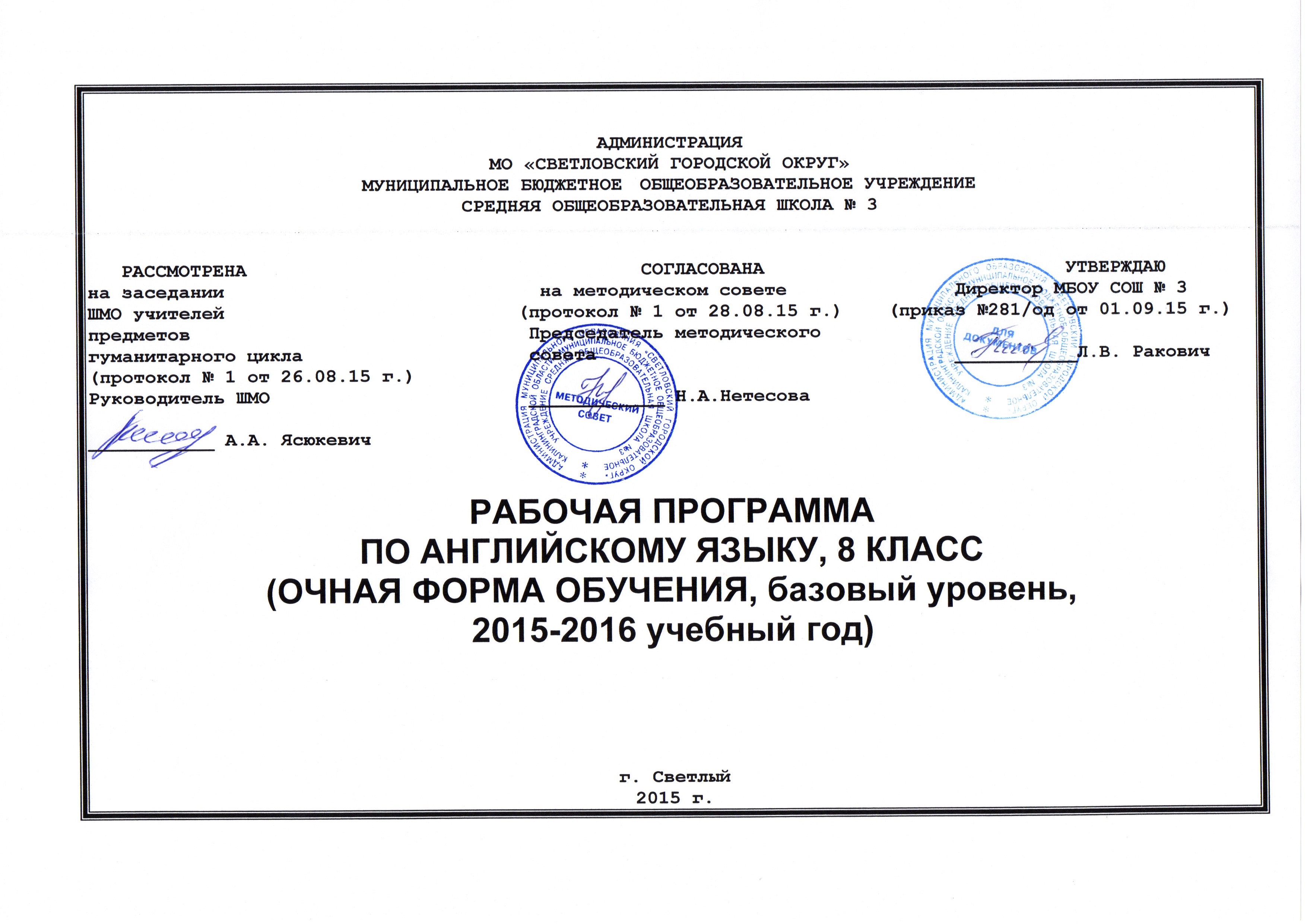 ПОЯСНИТЕЛЬНАЯ ЗАПИСКАДанная рабочая программа по английскому языку составлена на основе:Федеральный компонент государственного образовательного стандарта основного общего и среднего (полного) образования, утвержденный приказом Министерства образования Российской Федерации от 5 марта 2004 г. № 1089, с изменениями, внесенными приказами Министерства образования и науки Российской Федерации от 3 июня 2008 г. №164, от 31 августа 2009г №320, от 19 октября 2009 г.№427 и от 10 ноября 2011 г. №2643.Постановление Главного государственного санитарного врача Российской Федерации от 29 декабря 2010 г. №189 «Об утверждении СанПин 2.4.2.2821-10  «Санитарно-эпидемиологические требования к условиям и организации обучения в образовательный учреждениях» (зарегистрировано в Минюсте России 3 марта 2011 г);«Программа курса английского языка «Английский с удовольствием» для 2-11 классов общеобразовательных учреждений» Авторы: М.З. Биболетова, Н.Н. Трубанева, Обнинск: Титул 2010 г.Рабочая программа является адаптированной, так как в классе обучаются дети с ОВЗ. В связи с этим необходимо ввести коррекционно-развивающий компонент для этих обучающихся.Основные направления коррекционно-развивающей работыСовершенствование  сенсомоторного развитияКоррекция отдельных сторон психической деятельностиРазвитие основных мыслительных операцийРазвитие различных видов мышленияКоррекция нарушений в развитии эмоционально-личностной сферыРазвитие речи, овладение техникой речиРасширение представлений об окружающем мире и обогащение словаря. Коррекция индивидуальных пробелов в знаниях. Содержание коррекционно-развивающего компонента в сфере развития жизненной компетенции для  детей с ОВЗ.Развитие представлений о собственных возможностях и ограничениях, о насущно необходимом жизнеобеспеченииОвладение социально-бытовыми умениями, используемыми в повседневной жизниОвладение навыками коммуникацииДифференциация и осмысление картины мираДифференциация и осмысление своего социального окружения, принятых ценностей и социальных ролей. 	 Иностранный язык (в том числе английский) входит в общеобразовательную область «Филология». Язык является важнейшим средством общения, без которого невозможно существование и развитие человеческого общества. Происходящие сегодня изменения в общественных отношениях, средствах коммуникации (использование новых информационных технологий) требуют повышения коммуникативной компетенции школьников, совершенствования их филологической подготовки. Все это повышает статус предмета «иностранный язык» как общеобразовательной учебной дисциплины.Основное назначение иностранного языка состоит в формировании коммуникативной компетенции, т.е. способности и готовности осуществлять иноязычное межличностное и межкультурное общение с носителями языка.Иностранный язык как учебный предмет характеризуется межпредметностью(содержанием речи на иностранном языке могут быть сведения из разных областей знания, например, литературы, искусства, истории, географии, математики и др.); многоуровневостью (с одной стороны необходимо овладение различными языковыми средствами, соотносящимися с аспектами языка: лексическим, грамматическим, фонетическим, с другой - умениями в четырех видах речевой деятельности); полифункциональностью (может выступать как цель обучения и как средство приобретения сведений в самых различных областях знания).Являясь существенным элементом культуры народа – носителя данного языка и средством передачи ее другим, иностранный язык способствует формированию у школьников целостной картины мира. Владение иностранным языком повышает уровень гуманитарного образования школьников, способствует формированию личности и ее социальной адаптации к условиям постоянно меняющегося поликультурного, полиязычного мира. Иностранный язык расширяет лингвистический кругозор учащихся, способствует формированию культуры общения, содействует общему речевому развитию учащихся. В этом проявляется взаимодействие всех языковых учебных предметов, способствующих формированию основ филологического образования школьников.Характеристика курсаРабочая программа конкретизирует содержание предметных тем образовательного стандарта, дает  распределение учебных часов по темам курса и рекомендует  последовательность изучения тем и языкового материала с учетом логики учебного процесса, возрастных особенностей учащихся, межпредметных и внутрипредметных связей. 			Программа реализует следующие основные функции:      -     информационно-методическую;      -     организационно-планирующую;      -     контролирующую.      Информационно-методическая функция позволяет всем участникам учебно- воспитательного процесса получить представление о целях, содержании, общей стратегииобразования, воспитания и развития школьников средствами учебного предмета, о специфике каждого этапа обучения.Организационно-планирующая функция предусматривает выделение этапов обучения, определение количественных и качественных характеристик учебного материала и уровня подготовки учащихся по иностранному языку на каждом этапе.Контролирующая функция заключается в том, что программа, задавая требования к содержанию речи, коммуникативным умениям, к отбору языкового материала и к уровню обученности школьников на каждом этапе обучения, может служить основой для сравнения полученных в ходе контроля результатов.Цели обучения английскому языку. Цели курса.        В качестве интегративной цели обучения рассматривается формирование иноязычной коммуникативной компетенции, то есть способности и реальной готовности школьников осуществлять иноязычное общения и добиваться взаимопонимания с носителями иностранного языка, а также развитие и воспитание школьников средствами учебного предмета.       Личностно-ориентированный подход, ставящий в центр учебно-воспитательного процесса личность ученика, учет его способностей, возможностей и склонностей, предполагает особый акцент на социокультурной составляющей иноязычной коммуникативной компетенции. Это должно обеспечить культуроведческую направленность обучения, приобщение школьников к культуре страны/стран изучаемого языка, лучшее осознание культуры своей собственной страны, умение ее представить средствами иностранного языка, включение школьников в диалог культур. Изучения английского языка в 8 классе направлено на достижения следующих целей:развитие иноязычной коммуникативной компетенции в совокупности ее составляющих - речевой, языковой, социокультурной, компенсаторной, учебно-познавательной:речевая компетенция – развитие коммуникативных умений в четырёх основных видах речевой деятельности (говорении, аудировании, чтении и письме); языковая компетенция – овладение новыми языковыми средствами (фонетическими, орфографическими, лексическими, грамматическими) в соответствии с отобранными темами, сферами и ситуациями общения; освоение знаний о языковых явлениях изучаемого языка, разных способах выражения мысли в родном и изучаемом языке;социокультурная компетенция – приобщение учащихся к культуре, традициям и реалиям страны/стран изучаемого иностранного языка в рамках тем, сфер и ситуаций общения, отвечающих опыту, интересам, психологическим особенностям учащихся; формирование умения представлять свою страну, ее культуру в условиях иноязычного межкультурного общения;компенсаторная компетенция – развитие умений выходить из положения в условиях дефицита языковых средств при получении и передачи иноязычной информации;учебно-познавательная компетенция – развитие общих и специальных учебных умений; ознакомление с доступными учащимся способами и приемами самостоятельного изучения языков и культур, в том числе с использованием новых информационных технологий;развитие и воспитание у школьников понимания важности изучения иностранного языка в современном мире и потребности пользоваться им как средством общения, познания, самореализации и социальной адаптации; воспитание качеств гражданина и патриота; развитие национального самосознания, стремления к взаимопониманию между людьми разных сообществ, толерантного отношения к проявлениям иной культуры.Коммуникативная компетенция развивается в соответствии с отобранными для данной ступени обучения темами, проблемами и ситуациями общения в пределах следующих сфер общения: социально-бытовой, учебно-трудовой, социально-культурной.Рабочая программа реализуется на основе учебного курса «Английский с удовольствием», основными принципами которого являются:• коммуникативная направленность всего процесса обучения;• дифференцированное и интегрированное обучение всем видам речевой деятельности;• активный, деятельностный и сознательный характер процесса обучения;• личностно‐ориентированный подход к изучению иностранного языка;• одновременное и взаимосвязанное коммуникативное и социокультурное развитие учащихся;• использование всех видов наглядности;• максимальная повторяемость материала;• постепенное, неспешное усвоение языкового материала учащимися.В процессе обучения английскому языку в 8 классе учащиеся должны овладеть им как средством общения я сформировать навыки и умения в четырех видах речевой деятельности ‐аудировании, говорении (устная форма), а также чтении и письме (письменная форма).МЕСТО ПРЕДМЕТАРабочая программа  рассчитана на 105 учебных часа из расчета 3 часа в неделю  в соответствии  с Федеральным  базисным учебным планом для общеобразовательных учреждений.Срок реализации программы‐ 1 год. Отбор материала обучения осуществляется на основе следующих дидактических принципов: систематизация знаний, усиление общекультурной направленности материала,создание условий для понимания и осознания воспринимаемого материала.Общеучебные умения, навыки и способы деятельности	Программа предусматривает формирование у учащихся общеучебных умений и навыков, универсальных способов деятельности и ключевых компетенций в следующих направлениях: Предметные результатыА. В коммуникативной сфере (т.е. владении иностранным языком как средством общения)Речевая компетенция в следующих видах речевой деятельности:В говорении:начинать, вести/поддерживать и заканчивать различные виды диалогов в стандартных ситуациях общения, соблюдая нормы речевого этикета, при необходимости переспрашивая, уточняя; расспрашивать собеседника и отвечать на его вопросы, высказывая свое мнение, просьбу, отвечать на предложение собеседника согласием/отказом в пределах изученной тематики и усвоенного лексико-грамматического материала; рассказывать о себе, своей семье, друзьях, своих интересах и планах на будущее; сообщать краткие сведения о своем городе/селе, о своей стране и странах изучаемого языка; описывать события/явления, передавать основное содержание, основную мысль прочитанного/услышанного, выражать свое отношение к прочитанному/услышанному, давать краткую характеристику персонажей; В аудировании:воспринимать на слух и полностью понимать речь учителя, одноклассников; воспринимать на слух и понимать основное содержание несложных аутентичных аудио- и видеотекстов, относящихся к разным коммуникативным типам речи (сообщение/рассказ/интервью);воспринимать на слух и выборочно понимать с опорой на языковую догадку, контекста краткие несложные аутентичные прагматические аудио- и видеотексты, выделяя значимую/нужную/необходимую информацию;В чтении:читать аутентичные тексты разных жанров и стилей преимущественно с пониманием основного содержания; читать несложные аутентичные тексты разных жанров и стилей с полным и точным пониманием и с использованием различных приемов смысловой переработки текста (языковой догадки, выборочного перевода), а также справочных материалов; уметь оценивать полученную информацию, выражать свое мнение; читать аутентичные тексты с выборочным пониманием значимой/нужной/интересующей информации;В письменной речи:заполнять анкеты и формуляры; писать поздравления, личные письма с опорой на образец с формул речевого этикета, принятых в стране/странах изучаемого языка; составлять план, тезисы устного или письменного сообщения; кратко излагать результаты проектной деятельности.Языковая компетенция:применение правил написания слов, изученных в основной школе; адекватное произношение и различение на слух всех звуков иностранного языка; соблюдение правильного ударения в словах и фразах; соблюдение ритмико-интонационных особенностей предложений различных коммуникативных типов (утвердительное, вопросительное, отрицательное, повелительное); правильное членение предложений на смысловые группы; распознавание и употребление в речи основных значений изученных лексических единиц (слов, словосочетаний, реплик-клише речевого этикета); знание основных способов словообразования (аффиксации, словосложения, конверсии); понимание и использование явлений многозначности слов иностранного языка, синонимии, антонимии и лексической сочетаемости; распознавание и употребление в речи основных морфологических форм и синтаксических конструкций изучаемого языка; знание признаков изученных грамматических явлений (видо-временных форм глаголов, модальных глаголов и их эквивалентов, артиклей, существительных, степеней сравнения прилагательных и наречий, местоимений, числительных, предлогов);знание основных различий систем иностранного и русского/родного языков;Социокультурная компетенция:знание национально-культурных особенностей речевого и неречевого поведения в своей стране и странах изучаемого языка; применение этих знаний в различных ситуациях формального и неформального межличностного и межкультурного общения; распознавание и употребление в устной и письменной речи основных норм речевого этикета (реплик-клише, наиболее распространенной оценочной лексики), принятых в странах изучаемого языка; знание употребительной фоновой лексики и реалий страны/стран изучаемого языка, некоторых распространенных образцов фольклора (скороговорки, поговорки, пословицы);знакомство с образцами художественной, публицистической и научно- популярной литературы; представление об особенностях образа жизни, быта, культуры стран изучаемого языка (всемирно известных достопримечательностях, выдающихся людях и их вкладе в мировую культуру); представления о сходстве и различиях в традициях своей страны и стран изучаемого языка; понимание роли владения иностранными языками в современном мире.Компенсаторная компетенция – умение выходить из трудного положения в условиях дефицита языковых средств при получении и приеме информации за счет использования контекстуальной догадки, игнорирования языковых трудностей, переспроса, словарных замен, жестов, мимики.Б. В познавательной сфере:умение сравнивать языковые явления родного и иностранного языков на уровне отдельных грамматических явлений, слов, словосочетаний, предложений; владение приемами работы с текстом: умение пользоваться определенной стратегией чтения/аудирования в зависимости от коммуникативной задачи (читать/слушать текст с разной глубиной понимания);умение действовать по образцу/аналогии при выполнении упражнений и составлении собственных высказываний в пределах тематики основной школы; готовность и умение осуществлять индивидуальную и совместную проектную работу; умение пользоваться справочным материалом (грамматическим и лингвострановедческим справочниками, двуязычным и толковым словарями, мультимедийными средствами); владение способами и приемами дальнейшего самостоятельного изучения иностранных языков.В. В ценностно-ориентационной сфере:представление о языке как средстве выражения чувств, эмоций, основе культуры мышления; достижение взаимопонимания в процессе устного и письменного общения с носителями иностранного языка, установления межличностных и межкультурных контактов в доступных пределах; представление о целостном полиязычном, поликультурном мире, осознание места и роли родного и иностранных языков в этом мире как средства общения, познания, самореализации и социальной адаптации; приобщение к ценностям мировой культуры как через источники информации на иностранном языке (в том числе мультимедийные), так и через непосредственное участие в школьных обменах, туристических поездках, молодежных форумах.Г. В эстетической сфере:владение элементарными средствами выражения чувств и эмоций на иностранном языке; стремление к знакомству с образцами художественного творчества на иностранном языке и средствами иностранного языка; развитие чувства прекрасного в процессе обсуждения современных тенденций в живописи, музыке, литературе.Д. В трудовой сфере:умение рационально планировать свой учебный труд; умение работать в соответствии с намеченным планом.Е. В физической сфере:стремление вести здоровый образ жизни (режим труда и отдыха, питание, спорт, фитнес).Личностные результатывоспитание российской гражданской идентичности: патриотизма, любви и уважения к Отечеству, чувства гордости за свою Родину, прошлое и настоящее многонационального народа России; осознание своей этнической принадлежности, знание истории, языка, культуры своего народа, своего края, основ культурного наследия народов России и человечества; усвоение традиционных ценностей многонационального российского общества; воспитание чувства долга перед Родиной;формирование ответственного отношения к учению, готовности и способности обучающихся к саморазвитию и самообразованию на основе мотивации к обучению и познанию, выбору дальнейшего образования на базе ориентировки в мире профессий и профессиональных предпочтений, осознанному построению индивидуальной образовательной траектории с учетом устойчивых познавательных интересов; формирование целостного мировоззрения, соответствующего современному уровню развития науки и общественной практики, учитывающего социальное, культурное, языковое, духовное многообразие современного мира;формирование осознанного, уважительного и доброжелательного отношения к другому человеку, его мнению, мировоззрению, культуре, языку, вере, гражданской позиции; к истории, культуре, религии, традициям, языкам, ценностям народов России и народов мира; готовности и способности вести диалог с другими людьми и достигать в нем взаимопонимания;освоение социальных норм, правил поведения, ролей и форм социальной жизни в группах и сообществах, включая взрослые и социальные сообщества; формирование основ социально-критического мышления; участие в школьном самоуправлении и в общественной жизни в пределах возрастных компетенций с учетом региональных, этнокультурных, социальных и экономических особенностей;развитие морального сознания и компетентности в решении моральных проблем на основе личностного выбора, формирование нравственных чувств   и нравственного поведения, осознанного и ответственного отношения к собственным поступкам;формирование коммуникативной компетентности в общении и сотрудничестве со сверстниками, старшими и младшими в процессе образовательной, общественно полезной, учебно-исследовательской, творческой и других видах деятельности;формирование ценности здорового и безопасного образа жизни; усвоения правил индивидуального и коллективного безопасного поведения в чрезвычайных ситуациях, угрожающих жизни и здоровью людей, правил поведения в транспорте и правил поведения на дорогах;формирование основ экологической культуры на основе признания ценности жизни во всех ее проявлениях и необходимости ответственного, бережного отношения к окружающей среде;осознания значения семьи в жизни человека и общества, принятие ценности семейной жизни, уважительное и заботливое отношение к членам своей семьи;развитие эстетического сознания через освоение художественного наследия народов России и мира, творческой деятельности эстетического характера;формирование мотивации изучения иностранных языков и стремления к самосовершенствованию в образовательной области «Иностранный язык»;осознание возможностей самореализации средствами иностранного языка;стремление к совершенствованию речевой культуры в целом;формирование коммуникативной компетенции в межкультурной и межэтнической коммуникации;развитие таких качеств, как воля, целеустремленность, креативность, инициативность, эмпатия, трудолюбие, дисциплинированность;формирование общекультурной и этнической идентичности как составляющих гражданской идентичности личности;стремление к лучшему осознанию культуры своего народа и готовность содействовать ознакомлению с ней представителей других стран; толерантное отношение к проявлениям иной культуры; осознание себя гражданином свое страны и мира;готовность отстаивать национальные и общечеловеческие (гуманистические, демократические) ценности, свою гражданскую позицию; готовность и способность обучающихся к саморазвитию; сформированность мотивации к обучению, познанию, выбору индивидуальной образовательной траектории; ценностно-смысловые установки обучающегося, отражающие их личностные позиции, социальные компетенции; сформированность основ гражданской идентичности.Метапредметные результатыумение самостоятельно определять цели своего обучения, ставить и формулировать для себя новые задачи в учебе и познавательной деятельности, развивать мотивы и интересы своей познавательной деятельности;умение самостоятельно планировать альтернативные пути достижения целей, осознанно выбирать наиболее эффективные способы решения учебных и познавательных задач; умение соотносить свои действия с планируемыми результатами, осуществлять контроль своей деятельности в процессе достижения результата, определять способы действий в рамках предложенных условий и требований, корректировать свои действия в соответствии с изменяющейся ситуацией;умение оценивать правильность выполнения учебной задачи, собственные возможности ее решения;владение основами самоконтроля, самооценки, принятия решений и осуществления осознанного выбора в учебной и познавательной деятельности;осознанное владение логическими действиями определения понятий, обобщения, установления аналогий и классификации на основе самостоятельного выбора оснований и критериев, установления родо-видовых связей;умение устанавливать причинно-следственные связи, строить логическое рассуждение, умозаключение (индуктивное, дедуктивное и по аналогии) и выводы;умение создавать, применять и преобразовывать знаки и символы, модели и схемы для решения учебных и познавательных задач;умение организовывать учебное сотрудничество и совместную деятельность с учителем и сверстниками; работать индивидуально и в группе: находить общее решение и разрешать конфликты на основе согласования позиций и учета интересов; формулировать, аргументировать и отстаивать свое мнение;умение адекватно и осознанно использовать речевые средства в соответствии с задачей коммуникации: для отображения своих чувств, мыслей и потребностей, планирования и регуляции своей деятельности; владение устной и письменной речью, монологической контекстной речью;формирование и развитие компетентности в области использования информационно-коммуникационных технологий (далее ИКТ - компетенции);развитие умения планировать свое речевое и неречевое поведение;развитие коммуникативной компетенции, включая умение взаимодействовать с окружающими, выполняя разные социальные роли;развитие исследовательских учебных действий, включая навыки работы с информацией: поиск выделение нужной информации, обобщение и фиксация информации;развитие смыслового чтения, включая умение выделять тему, прогнозировать содержание текста по заголовку / ключевым словам, выделять основную мысль, главные факты, опуская второстепенные, устанавливать логическую последовательность основных фактов;осуществление регулятивных действий самонаблюдения, самоконтроля, самооценки в процессе коммуникативной деятельности на иностранном языке.Основное содержание программыСодержание курса представлено в 4 разделахUnit 1. Чудесная планета, на которой мы живем. (24 часа) Погода и климат (4). Космос и Вселенная (8).  Природа и проблемы экологии (8). Природа России и англоговорящих стран (4)Unit 2. Лучший друг мира – это ты. (24 часа)Человек и природа. Проблемы экологии (7). Общество и экология. (8). Переработка отходов.Спасение Земли (10). Unit 3. Средства массовой информации: за и против. (30 часов)Преимущества и недостатки СМИ (4). Телевидение (4). Пресса как источник информации (3). Профессия – репортер (2). Чтение в жизни современного подростка (8). Пробы пера (5). Интернет – главный источник информации сегодня? (4)Unit 4. Постарайся стать успешным человеком. (24 часа)Известные люди и черты их характера (6). Взаимоотношения в семье, проблемы подростков Межличностные конфликты и их решение. (7)Праздники и традиции (5).Карманные деньги, покупки (6).Проектная деятельностьКраткосрочные мини проекты:Природа и климат твоего регионаВлияние  деятельности человека на природу Твоя любимая телепередачаПрофессия-репортерЛюбимый англоязычный писатель и его книгиУспешные людиСемейные праздникиДолгосрочные проекты (совместные)1.Употребление пассива в английском и русском языках2. Экологические проблемы нашего региона и способы их решенияТематическое распределение часов учебного курсаОсновные методы и формы обучения:	Коммуникативная методика обучения английскому языку основа на утверждении  о том, что для успешного овладения иностранным языком учащиеся должны знать не только языковые формы (т.е. лексику,  грамматику и произношение), но также иметь представление о том, как их использовать для целей реальной коммуникации.	При обучении английскому языку в 8 классе основными формами работы являются: коллективная, групповые, индивидуальные. 	Использование игровых технологий, технологий личностно-ориентированнного и проектного обучения, информационно-коммункационных технологий способствует  формированию основных компетенций учащихся, развитию их познавательной активности. ТРЕБОВАНИЯ К УРОВНЮ  ПОДГОТОВКИ УЧАЩИХСЯРечевые уменияДиалогическая речь. Развитие у школьников диалогической речи на средней ступени предусматривает овладение ими умениями вести диалог этикетного характера, диалог-расспрос, диалог-побуждение к действию и диалог-обмен мнениями, а также их комбинации:        Речевые умения при ведении диалогов этикетного характера:       ♦     начать, поддержать и закончить разговор;       ♦     поздравить, выразить пожелания и отреагировать на них;       выразить благодарность;       ♦     вежливо переспросить, выразить согласие/ отказ.       Объем этикетных диалогов – до 4 реплик со стороны каждого учащегося.      Речевые умения при ведении диалога-расспроса:      ♦     запрашивать и сообщать фактическую информацию (Кто? Что? Как? Где? Куда? Когда? С кем? Почему?), переходя с позиции спрашивающего на позицию отвечающего;      ♦     целенаправленно расспрашивать, «брать интервью».      Объем данных диалогов – до 6 реплик со стороны каждого учащегося.      Речевые умения при ведении диалога-побуждения к действию:      ♦      обратиться с просьбой и выразить готовность/отказ ее выполнить;      ♦      дать совет и принять/не принять его;      ♦      пригласить к действию/взаимодействию и согласиться /не согласиться принять в нем участие;      ♦      сделать предложение и выразить согласие/несогласие, принять его, объяснить причину.      Объем данных диалогов – до 4 реплик со стороны каждого учащегося.      Речевые умения при ведении диалога – обмена мнениями:      ♦     выразить точку зрения и согласиться  /не согласиться с ней;      ♦     высказать одобрение/неодобрение;      ♦     выразить сомнение;      ♦     выразить эмоциональную оценку обсуждаемых событий   (радость/огорчение,  желание/нежелание);       ♦     выразить эмоциональную поддержку партнера, в том числе с помощью комплиментов.       Объем диалогов - не менее 5-7 реплик со стороны каждого учащегося.       При участии в этих видах диалога и их комбинациях школьники решают различные коммуникативные задачи, предполагающие развитие и совершенствование культуры речи и соответствующих речевых умений.Монологическая речь. Развитие монологической речи на средней ступени предусматривает овладение учащимися следующими умениями:        ♦    кратко высказываться о фактах и событиях, используя основные коммуникативные типы речи (описание, повествование, сообщение, характеристика), эмоциональные и оценочные суждения;       ♦    передавать содержание, основную мысль прочитанного с опорой на текст;       ♦    делать сообщение в связи с прочитанным текстом.       ♦    выражать и аргументировать свое отношение к прочитанному/услышанному.       Объем монологического высказывания – до 12 фраз.Аудирование       Владение умениями понимать на слух иноязычный текст предусматривает понимание несложных текстов с разной глубиной и точностью проникновения в их содержание (с пониманием основного содержания, с выборочным пониманием и полным пониманием текста) в зависимости от коммуникативной задачи и функционального типа текста.       При этом предусматривается развитие следующих умений:прогнозировать содержание устного текста по началу сообщения и выделять основную мысль в воспринимаемом на слух тексте;выбирать главные факты, опуская второстепенные;выборочно понимать необходимую информацию в сообщениях прагматического характера с опорой на языковую догадку, контекст;игнорировать незнакомый языковой материал, несущественный для понимания.       Содержание текстов должно соответствовать возрастным особенностям и интересам учащихся 8-9 классов, иметь образовательную и воспитательную ценность.       Время звучания текста – 1,5-2 минуты.Чтение       Школьники учатся читать и понимать аутентичные тексты с различной глубиной и точностью проникновения в их содержание (в зависимости от вида чтения): с пониманием основного содержания (ознакомительное чтение); с полным пониманием содержания (изучающее чтение); с выборочным пониманием нужной или интересующей информации (просмотровое/поисковое чтение).       Содержание текстов должно соответствовать возрастным особенностям и интересам учащихся 8 классов, иметь образовательную и воспитательную ценность, воздействовать на эмоциональную сферу школьников.       Независимо от вида чтения возможно использование двуязычного словаря.        Чтение с пониманием основного содержания текста осуществляется на аутентичных материалах, отражающих особенности быта, жизни, культуры стран изучаемого языка.       Умения чтения, подлежащие формированию:       ♦      определять тему, содержание текста по заголовку;       ♦      выделять основную мысль;       ♦      выбирать главные факты из текста, опуская второстепенные;       ♦      устанавливать логическую последовательность основных фактов/ событий в тексте.       Объем текста – до 500 слов.       Чтение с полным пониманием текста осуществляется на облегченных аутентичных текстах разных жанров.      Умения чтения, подлежащие формированию:      ♦      полно и точно понимать содержание текста на основе его информационной переработки (языковой догадки, словообразовательного и грамматического анализа, выборочного перевода, использование страноведческого комментария);      ♦      оценивать полученную информацию, выразить свое мнение;      ♦      прокомментировать/объяснить те или иные факты, описанные в тексте.      Объем текста - до 600 слов.       Чтение с выборочным пониманием нужной или интересующей информациипредполагает умение просмотреть аутентичный текст, (статью или несколько статей из газеты, журнала, сайтов Интернет) и выбрать информацию, которая необходима или представляет интерес для учащихся.Письменная речь        Овладение письменной речью предусматривает развитие следующих умений:        ♦     делать выписки из текста;        ♦     писать короткие поздравления с днем рождения, другими праздниками, выражать пожелания; (объемом 30-40 слов, включая написание адреса);        ♦     заполнять бланки (указывать имя, фамилию, пол, возраст, гражданство, адрес);        ♦     писать личное письмо по образцу/ без опоры на образец (расспрашивать адресат о его жизни, делах, сообщать то же о себе, выражать благодарность, просьбу), используя материал одной или нескольких тем, усвоенных в устной речи и при чтении, употребляя необходимые формулы речевого этикета (объем личного письма 80-90 слов, включая адрес).       Успешное овладение английским языком на допороговом уровне (соответствующем международному стандарту) предполагает развитие учебных и компенсаторных умений при обучении говорению, письму аудированию и чтению.       На средней ступени обучения у учащихся развиваются такие специальные учебные умения как:      ♦     осуществлять информационную переработку иноязычных текстов, раскрывая разнообразными способами значения новых слов, определяя грамматическую форму;      ♦     пользоваться словарями и справочниками, в том числе электронными;       ♦      участвовать в проектной деятельности, в том числе межпредметного характера, требующей использования иноязычных источников информации.       В основной школе также целенаправленно осуществляется развитие компенсаторных умений - умений выходить из затруднительных положений при дефиците языковых средств, а именно: развитие умения использовать при говорении переспрос,перифраз, синонимичные средства, мимику, жесты, а при чтении и аудировании языковую      догадку,    тематическое    прогнозирование     содержания,   опускать/игнорировать информацию, не мешающую понять основное значение текста.Социокультурные знания и умения       Школьники учатся осуществлять межличностное и межкультурное общение, применяя знания о национально-культурных особенностях своей страны и страны/стран изучаемого языка, полученные на уроках иностранного языка и в процессе изучения других предметов (знания межпредметного характера).      Они овладевают знаниями о:      ♦      значении английского языка в современном мире;      ♦     наиболее употребительной тематической фоновой лексики и реалиях при изучении учебных тем (традиции в питании, проведении выходных дней, основные национальные праздники, этикетные особенности посещения гостей, сферы обслуживания);      ♦       социокультурном портрете стран ( говорящих на изучаемом языке) и культурном наследии стран изучаемого языка.;      ♦      речевых различиях в ситуациях формального и неформального общения в рамках изучаемых предметов речи.      Предусматривается также овладение умениями:      ♦      представлять родную страну и культуру на иностранном языке;      ♦      оказывать помощь зарубежным гостям в ситуациях повседневного общения.Графика и орфография       Знание правил чтения и написания новых слов, отобранных для данного этапа обучения и навыки их применения в рамках изучаемого лексико-грамматического материала.Фонетическая сторона речи       Навыки адекватного произношения и различения на слух всех звуков английского языка; соблюдение правильного ударения в словах и фразах. Членение предложений на смысловые группы. Соблюдение правильной интонации в различных типах предложений.       Дальнейшее совершенствование слухо-произносительных навыков, в том числе применительно к новому языковому материалу.Лексическая сторона речи       Расширение объема продуктивного и рецептивного лексического минимума за счет лексических средств обслуживающих новые темы, проблемы и ситуации общения. К 900 лексическим единицам, усвоенным школьниками ранее, добавляются около 300 новых лекических единиц, в том числе наиболее распространенные устойчивые словосочетания, оценочная лексика, реплики-клише речевого этикета, отражающие культуру стран изучаемого языка.       Развитие навыков их распознавания и употребления в речи.       Расширение потенциального словаря за счет интернациональной лексики и овладения овыми словообразовательными средствами:1)     аффиксамиглаголов dis- (discover), mis- (misunderstand); - ize/ise (revise);существительных –sion/tion (impression/information), -ance/ence (performance/influence) , -ment (development),-ity (possibility);прилагательных –im/in (impolite/informal), -able/ible( sociable/possible), - less (homeless), -ive (creative), inter- (international);2) словосложением: прилагательное + прилагательное ( well-known) , прилагательное + существительное ( blackboard);3) конверсией: прилагательными, образованными от существительных ( cold – coldwinter). Грамматическая сторона речи         Расширение объема значений грамматических явлений, изученных во 5-7 классах, и овладение новыми грамматическими явлениями.         Знание признаков и навыки распознавания и употребления в речи всех типов простых предложений, изученных ранее, а также предложений с конструкциями as… as, notso ….as, either… or, neither … nor; условных предложений реального и нереального характера (Conditional I and II), а также, сложноподчиненных предложений с придаточными: времени с союзами for, since, during; цели с союзом sothat; условия с союзом unless; определительными с союзами who, which, that.        Понимание при чтении сложноподчиненных предложений с союзами whoever, whatever, however, whenever; условных предложений нереального характера Conditional III (IfPetehadreviewedgrammar, hewouldhavewrittenthetestbetter.), конструкций с инфинитивом типа I sawPetercross/crossingthestreet. He seems to be a good pupil. I want you to meet me at the station tomorrow, конструкцийbe/get used to something; be/get used to doing something.Знаниепризнаковинавыкираспознаванияиупотреблениявречиглаголоввновыхдляданногоэтапавидо-временныхформахдействительного (Past Continuous, Past Perfect, Present Perfect Continuous, Future-in-the-Past) истрадательного (Present, Past, Future Simple in Passive Voice) залогов; модальныхглаголов (need, shall, could, might, would, should);косвенной речи в утвердительных и вопросительных предложениях в настоящем и прошедшем времени; формирование навыков cогласования времен в рамках сложного предложения в плане настоящего и прошлого.         Навыки распознавания и понимания при чтении глагольных форм в FutureContinuous,PastPerfectPassive; неличных форм глагола (герундий, причастия настоящего и прошедшеговремени).         Знание признаков и навыки распознавания и употребления в речи определенного, неопределенного и нулевого артиклей (в том числе и с географическими названиями); возвратных местоимений, неопределенных местоимений и их производных (somebody, anything, nobody, everything, etc.), устойчивых словоформ в функции наречия типа sometimes, atlast, atleast, etc., числительных для обозначения дат и больших чисел.         Навыки распознавания по формальным признаками и понимания значений слов и словосочетаний с формами на –ing без различения их функций (герундий, причастие настоящего времени, отглагольное существительное).Предполагаемые результаты усвоения курса и оценка результата      В результате изучения английского языка ученик должен       Знать/понимать:основные значения изученных лексических единиц (слов, словосочетаний); основные способы словообразования (аффиксация, словосложение, конверсия);особенности структуры простых и сложных предложений  английского языка; интонацию различных коммуникативных типов предложений;признаки изученных грамматических явлений (видовременных форм глаголов, модальных глаголов и их эквивалентов, артиклей, существительных, степеней сравнения прилагательных и наречий, местоимений, числительных, предлогов);основные нормы речевого этикета (реплики-клише, наиболее распространенная оценочная лексика), принятые в стране изучаемого языка;роль владения иностранными языками в современном мире, особенностиобраза жизни, быта, культуры стран изучаемого языка (всемирно известные достопримечательности, выдающиеся люди и их вклад в мировую культуру), сходство и различия в традициях своей страны и стран изучаемого языка;      Уметь:       говорениеначинать, вести/поддерживать и заканчивать беседу в стандартных ситуациях общения, соблюдая нормы речевого этикета, при необходимости переспрашивая, уточняя расспрашивать собеседника и отвечать на его вопросы, высказывая свое мнение, просьбу, отвечать на предложение собеседника согласием/отказом, опираясь на изученную тематику и усвоенный лексико-грамматический материал;рассказывать о себе, своей семье, друзьях, своих интересах и планах на будущее, сообщать краткие сведения о своем городе/селе, о своей стране и стране изучаемого языка;делать краткие сообщения, описывать события/явления (в рамках пройденных тем), передавать основное содержание, основную мысль прочитанного или услышанного, выражать свое отношение к прочитанному/услышанному, давать краткую характеристику персонажей;использовать перифраз, синонимичные средства в процессе устного общения;аудированиепонимать основное содержание кратких, несложных аутентичных прагматических текстов (прогноз погоды, программы теле/радио передач, объявления на вокзале/в аэропорту) и выделять для себя значимую информацию;понимать основное содержание несложных аутентичных текстов, относящихся к разным коммуникативным типам речи (сообщение/рассказ), уметь определить тему текста, выделить главные факты в тексте, опуская второстепенные;использовать переспрос, просьбу повторить;чтениеориентироваться в иноязычном тексте: прогнозировать его содержание по заголовку;читать аутентичные тексты разных жанров преимущественно с пониманием основного содержания (определять тему, выделять основную мысль, выделять главные факты, опуская второстепенные, устанавливать логическую последовательность основных фактов текста);читать несложные аутентичные тексты разных жанров с полным и точным пониманием, используя различные приемы смысловой переработки текста (языковую догадку, анализ, выборочный перевод), оценивать полученную информацию, выражать свое мнение;читать текст с выборочным пониманием нужной или интересующей информации;        письменная речьзаполнять анкеты и формуляры;писать поздравления, личные письма с опорой на образец: расспрашивать адресата о его жизни и делах, сообщать то же о себе, выражать благодарность,  просьбу, употребляя формулы речевого этикета, принятые в странах изучаемого языка.       Использовать приобретенные знания и умения в практической деятельности и повседневной жизни для:социальной адаптации; достижения взаимопонимания в процессе устного и письменного общения с носителями иностранного языка, установления межличностных и межкультурных контактов в доступных пределах;создания целостной картины полиязычного, поликультурного мира, осознания места и роли родного и изучаемого иностранного языка в этом мире;приобщения к ценностям мировой культуры как через иноязычные источники информации, в том числе мультимедийные, так и через участие в школьных обменах, туристических поездках, молодежных форумах;ознакомления представителей других стран с культурой своего народа;осознания себя гражданином своей страны и мира.Контроль и оценка планируемых результатовВ УМК «EnjoyEnglish» (8класс) учебный материал структурирован по учебным четвертям. В конце каждой четверти предусмотрено выполнение учащимися проверочных заданий из раздела «Progresscheck», которые позволяют оценить коммуникативные умения  школьников в аудировании, чтении, письме и устной речи, убедиться в том, что основной языковой и речевой материал ими усвоен. Контроль, прежде всего, направлен на выявление достижений школьников. Все задания построены на изученном материале, а предлагаемый формат проверочных работ и процедура их выполнения знакомы и понятны учащимся. Проверка коммуникативных умений в аудировании и чтении осуществляется с помощью заданий с выбором ответа.Для того чтобы объективно оценить коммуникативные умения учащихся в чтении используются задания на заполнение пропусков в тексте (закончить предложения), выбрав соответствующие части предложений из предложенных. Такой тип заданий позволяет оценить понимание учащимися структурно-смысловых связей в тексте. Для проверки интегративных языковых (лексических и грамматических) навыков  используются задания на восполнение недостающей части текста путем постановки в правильную форму предложенного слова, так и задания с выбором ответа (на уровне слова).Каждую четверть проводится проверка сформированности ЗУН по предмету по следующим видам речевой деятельности: аудированию, монологическая речь, диалогическая речь, беспереводному чтению и письму.  Для проверки сформированности навыков аудирования учащимся предлагаются следующие типы заданий:задания на установление соответствия приведенных утверждений прослушанному тексту; задания на множественный выбор;задания на множественные соответствия;расположение событий или информации в определенном порядке. Для проверки сформированности навыков чтения учащимся предлагаются следующие типы заданий:установление соответствия приведенных утверждений прочитанному тексту; задания на множественный выбор;установление структурно-смысловых связей текста. Восстановление текстазадания на множественные соответствия;установление логической последовательности.Для проверки сформированности лексико-грамматических навыков учащимся предлагаются следующие типы заданий:задание на восстановление в тексте пропущенных слов;задания на множественный выбор;задание на употребление правильных  глагольных форм;задания на трансформацию;задания на словообразование;задания на частичный перевод.Выполнение любого типа заданий начинается со знакомства с памяткой-алгоритмом эффективного выполнения данного вида теста. Все задания и тесты отбираются с учетом возрастных особенностей учащихся, изучаемой тематики, требований Государственных общеобразовательных стандартов для  основной общей школы, а также с учетом перспектив развития. Предлагаемые тестовые задания направлены на развитие всех языковых навыков и речевых умений, необходимых учащимся на определенном этапе обучения.    Практически по каждой теме по мере введения лексики проводятся словарные диктанты.Критерии оценивания говорения. Монологическая форма.«5» - учащийся логично строит монологическое высказывание в соответствии с коммуникативной задачей, сформулированной в задании. Лексические единицы и грамматические структуры используются уместно. Ошибки практически отсутствуют. Речь понятна: практически все звуки произносятся правильно, соблюдается правильная интонация.«4» - учащийся логично строит монологическое высказывание в соответствии с коммуникативной задачей, сформулированной в задании. Лексические единицы и грамматические структуры соответствуют поставленной коммуникативной задаче. Учащийся допускает отдельные лексические или грамматические ошибки, которые не препятствуют пониманию его речи. Речь понятна, учащийся не допускает фонематических ошибок.«3» - учащийся логично строит монологическое высказывание в соответствии с коммуникативной задачей, сформулированной в задании. Но высказывание не всегда логично, имеются повторы. Допускаются лексические и грамматические ошибки, которые затрудняют понимание. Речь в целом понятна, учащийся в основном соблюдает правильную интонацию.«2» - коммуникативная задача не выполнена. Допускаются многочисленные лексические и грамматические ошибки, которые затрудняют понимание. Большое количество фонематических ошибок.Критерии оценивания говорения. Диалогическая форма.«5» - учащийся логично строит диалогическое общение в соответствии с коммуникативной задачей; демонстрирует умения речевого взаимодействия с партнёром: способен начать, поддержать и закончить разговор. Лексические единицы и грамматические структуры соответствуют поставленной коммуникативной задаче. Ошибки практически отсутствуют. Речь понятна: практически все звуки произносятся правильно, соблюдается правильная интонация.«4» - учащийся логично строит диалогическое общение в соответствии с коммуникативной задачей. Учащийся в целом демонстрирует умения речевого взаимодействия с партнёром: способен начать, поддержать и закончить разговор. Используемый словарный запас  и грамматические структуры соответствуют поставленной коммуникативной задаче. Могут допускаться некоторые лексико-грамматические ошибки, не препятствующие пониманию. Речь понятна: практически все звуки произносятся правильно, в основном соблюдается правильная интонация.«3» - учащийся логично строит диалогическое общение в соответствии с коммуникативной задачей. Однако учащийся не стремится поддерживать беседу. Используемые лексические единицы и грамматические структуры соответствуют поставленной коммуникативной задаче. Фонематические, лексические и грамматические ошибки  не затрудняют общение. Но встречаются нарушения в использовании лексики. Допускаются отдельные грубые грамматические ошибки.«2» - коммуникативная задача не выполнена. Учащийся не умеет строить диалогическое общение, не может поддержать беседу. Используется крайне ограниченный словарный запас, допускаются многочисленные лексические и грамматические ошибки, которые затрудняют понимание. Большое количество фонематических ошибок.Примечание: по окончании устного ответа учащегося даётся краткий анализ ответа, объявляется мотивированная оценка. Возможно привлечение других учащихся для анализа ответа, самоанализ, предложение оценки.АудированиеОценка «5» ставится в том случае, если коммуникативная задача решена и при этом учащиеся полностью поняли содержание иноязычной речи, соответствующей программным требованиям для каждого класса.Оценка «4» ставится в том случае, если коммуникативная задача решена и при этом учащиеся  поняли содержание иноязычной речи, соответствующей программным требованиям для данного класса, за исключением отдельных подробностей, не влияющих на понимание содержания услышанного в целом.Оценка «3» ставится в том случае, если коммуникативная задача решена и при этом учащиеся  поняли только основной смысл иноязычной речи, соответствующей программным требованиям для данного класса.Оценка «2» ставится в том случае, если учащиеся  не поняли  смысл иноязычной речи, соответствующей программным требованиям для данного класса.ЧтениеОценка «5» ставится в том случае, если коммуникативная задача решена и при этом учащиеся полностью поняли и осмыслили содержание прочитанного иноязычного текста в объеме,  предусмотренном заданием, чтение учащихся соответствовало программным требованиям для данного класса.Оценка «4» ставится в том случае, если коммуникативная задача решена и при этом учащиеся  поняли и осмыслили содержание прочитанного иноязычного текста за исключением деталей и частностей, не влияющих на понимание этого текста, в объеме,  предусмотренном заданием, чтение учащихся соответствовало программным требованиям для данного класса.Оценка «3» ставится в том случае, если коммуникативная задача решена и при этом учащиеся  поняли и осмыслили главную идею прочитанного иноязычного текста в объеме,  предусмотренном заданием, чтение учащихся в основном соответствует программным требованиям для данного класса.Оценка «2» ставится в том случае, если коммуникативная задача не решена – учащиеся не  поняли содержание  прочитанного иноязычного текста в объеме,  предусмотренном заданием, и чтение учащихся не  соответствовало программным требованиям для данного класса.Критерии оценивания самостоятельных письменных и контрольных работ.«5» - работа выполнена без ошибок и недочетов, допущено не более одного недочета.«4» - работа выполнена полностью, но в ней допущены:не более одной негрубой ошибки и один недочёт;не более двух недочетов.«3» - ученик правильно выполнил не менее половины работы или допустил:не более двух грубых ошибок; или не более одной грубой и одной негрубой ошибки и одного недочета; или не более двух-трех негрубых ошибок; или одной негрубой ошибки и трех недочетов; или при отсутствии ошибок, но при наличии четырех-пяти недочетов.«2» - ученик допустил число ошибок и недочетов, превосходящее норму, при которой может быть выставлена оценка «3», или если правильно выполнил менее половины работы. Оценки с анализом доводятся до сведения учащихся на последующем уроке, предусматривается работа над ошибками, устранение пробелов.Инструментарий для оценивания результатовДля оценивания результатов работы учащихся предполагается устный индивидуальный и фронтальный опрос почти на каждом уроке, использование тестовых заданий (как в течение всего урока, так и в качестве элемента урока), проверочных работ (на знание грамматики, лексики, проверку умения работать с текстом и т.п.)Учебный материал в курсе «EnjoyEnglish» для 8 класса структурирован по учебным четвертям и состоит из 4 разделов. В конце каждого раздела имеются задания для самоконтроля учащихся «ProgressCheck». Контроль сформированности лексической стороны речи, грамматических и произносительных навыков осуществляется на каждом уроке при выполнении упражнений подготовительного и речевого характера. Формы промежуточного и итогового контроля: лексико-грамматические тесты, письменные контрольные работы, проектная деятельность, устный опрос. Используются следующие типы лексико-грамматических заданий: на нахождение соответствия, альтернативного выбора, множественного выбора, на завершение недостающей части предложения, на трансформацию, на межъязыковое перефразирование (перевод), на восстановление пропущенных слов в тексте.Выполнение  тестовых заданий  оценивается по следующей схеме:выполнено       менее 50 % - «2»                         50 - 69%  -  «3»  		70 - 89%  -  «4»		90-100%  -  «5»Тематическое содержание курса в 8 классеОбщая информацияКалендарно-тематическое планирование УМК М.З. Биболетова и др. “Enjoy English” 8 класс 103-105  РезервГрафик контрольных работМатериально-техническое обеспечение программыВ учебно-методический комплект входят:Учебник  Английский язык 8 класс М.З. Биболетова,  Н.Н.Трубанева «Английский с удовольствием» (EnjoyEnglish).- Титул., 2012Рабочая тетрадь «Английский с удовольствием» 8 класс М.З. Биболетова, Е.Е. Бабушис, О.И. Кларк.- Титул., 2012Книга для учителя к учебнику М.З. Биболетова, Е.Е.Бабушис, Н.Н. Трубачева Английский с удовольствием (EnjoyEnglish) 8 класс. – Титул., 2012Учебник состоит из четырех уроков (Units 1-4) , каждый из которых рассчитан на 20-35 занятий. Кроме этого учебник содержит задания для самоконтроля учащихся “ProgressCheck”, снабженные ключами, таблицу неправильных глаголов, таблицу транскрипционных значков, лингвострановедческий справочник, краткий грамматический справочник, двуязычный словарь, список географических названий, перечень языков и национальностей, список английских имен, употребленных в учебнике.Книга для учителя раскрывает общие цели курса, принципы, на которых строится авторская концепция, содержит рекомендации по обучению основным коммуникативным умениям на данном этапе, общее тематическое планирование, таблицу поурочного распределения упражнений, тексты для аудирования, задания к которым помещены в учебнике, ключи к заданиям учебника, тексты видеофильмов, ключи к большинству упражнений учебника и разделу “Progresscheck”, а также выражения классного обихода.Рабочая тетрадь обеспечивает дифференцированный подход к изучению английского языка, что достигается за счет большого количества упражнений различной трудности и разного характера: тренировочных, творческих, занимательных, развлекательных. Использование рабочей тетради позволяет автоматизировать лексические и грамматические действия, совершенствовать технику чтения и вырабатывать приемы различных стратегий чтения. Особое внимание уделяется формированию более гибких и прочных умений письменной речи, что достигается с помощью письменных упражнений различной трудности и направленности.Наглядные пособия.Дидактический материал.Презентации.Компьютер.ПроекторСписок литературыДля учителя1.1 основнаяСборник нормативных документов. Примерная программа по иностранным языкам. – М.: Дрофа, 2008 – 287с. Биболетова М.З.,  Трубачева Н.Н. Программа курса английского языка к УМК  Английский с удовольствием“EnjoyEnglish”  для 2-11 классов общеобразовательных учреждений. – Обнинск: Титул., 2010 – 56с.Учебник  Английский язык 8 класс М.З. Биболетова и др., «Английский с удовольствием» (EnjoyEnglish).-  Обнинск: Титул., 2012– 159с.Рабочая тетрадь «Английский с удовольствием» 8 класс М.З. Биболетова и др.,- Обнинск: Титул., 2012 – 63с.Книга для учителя к учебнику М.З. Биболетова и др., Английский с удовольствием (EnjoyEnglish) 8 класс. – Титул., 2012Касимова Г.Г Поурочные разработки по английскому языку к УМК М.З. Биболетовой и др. «Enjoy English»: 8 класс. – М.: ВАКО, 2010. – 256с.1.2 дополнительнаяГотовимся к ГИА. Английский язык. 8 класс. Итоговое тестирование в формате экзамена / авт.-сост. М.А. Попова. – Ярославль: Академия развития, 2011. – 96с.Грамматика английского языка: сборник упражнений: часть I: 8 класс: к учебнику М.З. Биболетовой и др. «Enjoy English» / Е.А. Барашкова. – М.: Издательство «Экзамен», 2006. – 126 с.Грамматика английского языка: сборник упражнений: часть II: 8 класс: к учебнику М.З. Биболетовой и др. «Enjoy English» / Е.А. Барашкова. – М.: Издательство «Экзамен», 2006. – 126с.Иностранные языки в школе.  Министерство образования РФ. – М.: Просвещение.Цифровые и электронные образовательные ресурсы:     - http://www.prosv.ru/umk/spotlight сайт дополнительных образовательных ресурсов УМК «Английский в фокусе»; - http://www.schoolenglish.ru Dave's ESL Cafe on the web. Сайт для изучающих английский язык;- http://www.eslcafe.com/EducationSystemsAnri. Интернет_программа для изучения английского языка;- http://www.anriintern.com Изучение английского языка: статьи, тесты, игры, идиомы, пословицы, программы, аудиокниги, фильмы;- http://www.fluent_english.ru Стихи, песни, словарик, статьи, уроки, международные проекты на английском языке;           - http://lessons.study.ru Уроки английского языка;- http://www.anriintern.com Изучение английского языка: статьи, тесты, игры, идиомы, пословицы, программы, аудиокниги, фильмы.2.1 для учащихсяБиболетова М.З., Е.Е.Бабушис.,Трубанева Н.Н. EnjoyEnglish: Учебник английского языка для 8 кл. общеобраз. учрежд. –– Обнинск: Титул, 2009 – 160 с.: ил.Биболетова М.З., Е.Е.Бабушис. Рабочая тетрадь к учебнику англ. яз. “EnjoyEnglish” для  8кл. общеобраз. учрежд.  – Обнинск: Титул, 2010 – 80 с.: ил.№п\пРазделтемаКоличество часовКоличество часовКоличество часов№п\пРазделтемаАвторскаярабочая программаРабочая программаФакт1Unit 1. Чудесная планета, на которой мы живем.27242Unit 2. Лучший друг мира – это ты.24243Unit 3. Средства массовой информации: за и против.30304Unit 4. Постарайся стать успешным человеком.242412Итого часов.105102№Тематика общенияКоличество часовХарактеристика деятельности учащихсяУУДUNIT 1. IT’S A WONDERFUL PLANET WE LIVE ONUNIT 1. IT’S A WONDERFUL PLANET WE LIVE ONUNIT 1. IT’S A WONDERFUL PLANET WE LIVE ONUNIT 1. IT’S A WONDERFUL PLANET WE LIVE ONUNIT 1. IT’S A WONDERFUL PLANET WE LIVE ON1Климат и погода в Великобритании, Австралии, Канаде и России.4Читать подписи к рисункам, текст с опорой на рисунки. Рассказывать о климатических условиях Великобритании, Австралии, Канады и России, природе, космосе.Составлять высказывание по схеме.Читать текст с пониманием основного содержания.Находить в тексте определённую информацию, ответы на вопросы по содержанию.Составлять монологическое высказывание.Комментировать схему. Сравнивать природные условия. Употреблять в устных высказываниях и письменных произведениях все типы вопросительных предложений в Present, Future, PastSimple, PresentPerfect, PresentContinuous.Определение основной и второстепенной информации (П)Извлечение необходимой информации из текста (П)Анализ, синтез, аналогия и обобщение, сравнение и классификация (П)Владение монологической и диалогической формами речи (К)Самоопределение (Л)2Земля, Вселенная: общая  информация о планете Земля (вес, возраст, ближайшие соседи); Солнечная система.6Читать подписи к рисункам, текст с опорой на рисунки. Рассказывать о климатических условиях Великобритании, Австралии, Канады и России, природе, космосе.Составлять высказывание по схеме.Читать текст с пониманием основного содержания.Находить в тексте определённую информацию, ответы на вопросы по содержанию.Составлять монологическое высказывание.Комментировать схему. Сравнивать природные условия. Употреблять в устных высказываниях и письменных произведениях все типы вопросительных предложений в Present, Future, PastSimple, PresentPerfect, PresentContinuous.Определение основной и второстепенной информации (П)Извлечение необходимой информации из текста (П)Анализ, синтез, аналогия и обобщение, сравнение и классификация (П)Владение монологической и диалогической формами речи (К)Самоопределение (Л)3Космосичеловек: известныеученые, изобретатели (K.Tsiolkovsky, S.Korolev) икосмонавты (Y. Gagarin, V. Tereshkova, A. Leonov, N. Armstrong). Мечтачеловечестваокосмическихпутешествиях.2Читать подписи к рисункам, текст с опорой на рисунки. Рассказывать о климатических условиях Великобритании, Австралии, Канады и России, природе, космосе.Составлять высказывание по схеме.Читать текст с пониманием основного содержания.Находить в тексте определённую информацию, ответы на вопросы по содержанию.Составлять монологическое высказывание.Комментировать схему. Сравнивать природные условия. Употреблять в устных высказываниях и письменных произведениях все типы вопросительных предложений в Present, Future, PastSimple, PresentPerfect, PresentContinuous.Определение основной и второстепенной информации (П)Извлечение необходимой информации из текста (П)Анализ, синтез, аналогия и обобщение, сравнение и классификация (П)Владение монологической и диалогической формами речи (К)Самоопределение (Л)4Природные стихийные бедствия: землетрясение, ураган, торнадо,извержение вулкана, наводнение, засуха. Поведение человека в чрезвычайных ситуациях.8Читать подписи к рисункам, текст с опорой на рисунки. Рассказывать о климатических условиях Великобритании, Австралии, Канады и России, природе, космосе.Составлять высказывание по схеме.Читать текст с пониманием основного содержания.Находить в тексте определённую информацию, ответы на вопросы по содержанию.Составлять монологическое высказывание.Комментировать схему. Сравнивать природные условия. Употреблять в устных высказываниях и письменных произведениях все типы вопросительных предложений в Present, Future, PastSimple, PresentPerfect, PresentContinuous.Определение основной и второстепенной информации (П)Извлечение необходимой информации из текста (П)Анализ, синтез, аналогия и обобщение, сравнение и классификация (П)Владение монологической и диалогической формами речи (К)Самоопределение (Л)5Удивительные природные места России и  англоговорящих  странах: KingdomofBirds ( NewZealand), HotandDangerous (Australia), the Niagara Falls (the USA), the Peak District ( Great Britain), “White Nights” (Russia). Информация о «мировых чемпионах» (самое глубокое место на Земле, самая высокая точка  и т. д)4Читать подписи к рисункам, текст с опорой на рисунки. Рассказывать о климатических условиях Великобритании, Австралии, Канады и России, природе, космосе.Составлять высказывание по схеме.Читать текст с пониманием основного содержания.Находить в тексте определённую информацию, ответы на вопросы по содержанию.Составлять монологическое высказывание.Комментировать схему. Сравнивать природные условия. Употреблять в устных высказываниях и письменных произведениях все типы вопросительных предложений в Present, Future, PastSimple, PresentPerfect, PresentContinuous.Определение основной и второстепенной информации (П)Извлечение необходимой информации из текста (П)Анализ, синтез, аналогия и обобщение, сравнение и классификация (П)Владение монологической и диалогической формами речи (К)Самоопределение (Л)UNIT 2. THE WORLD’S BEST FRIEND IS YOUUNIT 2. THE WORLD’S BEST FRIEND IS YOUUNIT 2. THE WORLD’S BEST FRIEND IS YOUUNIT 2. THE WORLD’S BEST FRIEND IS YOUUNIT 2. THE WORLD’S BEST FRIEND IS YOU6Природа и проблемы экологии. Естественная и созданная человеком среда обитания. Проблемы загрязнения окружающей среды.7Читать текст с помощью словаря (проза, поэтический текст, публицистический текст, статистические данные); с пониманием основного содержания, с полным пониманием,.Выражать и обосновывать своё мнение по поводу прочитанного текста, своё отношение к прочитанному. Воспринимать на слух и читать вместе с диктором поэтический текст.Находить в Интернете подробную информацию о проблемах экологии. Составлять рассказ с опорой на лексико-семантическую таблицу.Осуществлять письменную фиксацию отдельных фактов при аудировании. Различать условные предложения реального и нереального характера. Употреблять в устных высказываниях и письменных произведениях условные предложения реального и нереального характера (ConditionalI,II)Читать полилог по ролям, членить его на мини диалоги. Отвечать на вопросы, относящиеся к личному опыту учащихся.Определение основной и второстепенной информации (П)Извлечение необходимой информации из текста (П)Анализ, синтез, аналогия и обобщение, сравнение и классификация (П)Владение монологической и диалогической формами речи (К)Самоопределение (Л)Контроль (Р)Прогнозирование (Р)Постановка и формулирование проблемы ((П)Выполнение действий по алгоритму (П)Осознанное и произвольное построение речевого высказывания. (П)Выражение своих мыслей с достаточной полнотой и точностью (К)Учёт разных мнений (К)7Экология Земли и экология человека: твое отношение. Взаимоотношения между людьми в обществе: причины недоверия друг к другу, причины военных конфликтов (на примере отрывка из романа “ Gulliver’sTravels” byJonathanSwift).8Читать текст с помощью словаря (проза, поэтический текст, публицистический текст, статистические данные); с пониманием основного содержания, с полным пониманием,.Выражать и обосновывать своё мнение по поводу прочитанного текста, своё отношение к прочитанному. Воспринимать на слух и читать вместе с диктором поэтический текст.Находить в Интернете подробную информацию о проблемах экологии. Составлять рассказ с опорой на лексико-семантическую таблицу.Осуществлять письменную фиксацию отдельных фактов при аудировании. Различать условные предложения реального и нереального характера. Употреблять в устных высказываниях и письменных произведениях условные предложения реального и нереального характера (ConditionalI,II)Читать полилог по ролям, членить его на мини диалоги. Отвечать на вопросы, относящиеся к личному опыту учащихся.Определение основной и второстепенной информации (П)Извлечение необходимой информации из текста (П)Анализ, синтез, аналогия и обобщение, сравнение и классификация (П)Владение монологической и диалогической формами речи (К)Самоопределение (Л)Контроль (Р)Прогнозирование (Р)Постановка и формулирование проблемы ((П)Выполнение действий по алгоритму (П)Осознанное и произвольное построение речевого высказывания. (П)Выражение своих мыслей с достаточной полнотой и точностью (К)Учёт разных мнений (К)8Как можно защитить нашу планету: переработка  промышленных и бытовых отходов, соблюдение чистоты в доме и на улице, в городе и за городом, экономия потребляемой энергии и воды. Совместные усилия по наведению чистоты в месте, где ты живешь.10Читать текст с помощью словаря (проза, поэтический текст, публицистический текст, статистические данные); с пониманием основного содержания, с полным пониманием,.Выражать и обосновывать своё мнение по поводу прочитанного текста, своё отношение к прочитанному. Воспринимать на слух и читать вместе с диктором поэтический текст.Находить в Интернете подробную информацию о проблемах экологии. Составлять рассказ с опорой на лексико-семантическую таблицу.Осуществлять письменную фиксацию отдельных фактов при аудировании. Различать условные предложения реального и нереального характера. Употреблять в устных высказываниях и письменных произведениях условные предложения реального и нереального характера (ConditionalI,II)Читать полилог по ролям, членить его на мини диалоги. Отвечать на вопросы, относящиеся к личному опыту учащихся.Определение основной и второстепенной информации (П)Извлечение необходимой информации из текста (П)Анализ, синтез, аналогия и обобщение, сравнение и классификация (П)Владение монологической и диалогической формами речи (К)Самоопределение (Л)Контроль (Р)Прогнозирование (Р)Постановка и формулирование проблемы ((П)Выполнение действий по алгоритму (П)Осознанное и произвольное построение речевого высказывания. (П)Выражение своих мыслей с достаточной полнотой и точностью (К)Учёт разных мнений (К)UNIT 3. MASS MEDIA: GOOD OR BAD?UNIT 3. MASS MEDIA: GOOD OR BAD?UNIT 3. MASS MEDIA: GOOD OR BAD?UNIT 3. MASS MEDIA: GOOD OR BAD?UNIT 3. MASS MEDIA: GOOD OR BAD?9Средства массовой информации: телевидение, радио, пресса, Интернет. Теле- и радиопрограммы в России и англоговорящих странах: их достоинства и недостатки. Универсальность радио как наиболее доступного средства массовой информации.4 Прогнозировать содержание текста по заголовку.Находить в тексте придаточные предложения времени, цели  и переводить их. Читать тексты о о средствах массовой информации..Рассказывать СМИ России, стран изучаемого языка.Читать  с опорой на фонограмму учебный текст, вводящий в проблему и коротко формулировать его основное содержание. Ориентироваться в английской газете, читать газетные статьи и обмениваться друг с другом информацией о прочитанном. Знакомиться с телевизионной программой передач и находить заданную информацию. Знакомиться с карикатурой и давать комментарий к ней. Знакомиться с новой лексикой и использовать её в тренировочных упражнениях. Читать текст со словарём, осуществлять выборочный перевод. Восполнять неполные предложения, работать с гнёздами слов со словарём. Читать предложения и определять падеж существительного после предлогов. Тренироваться в употреблении предлогов. Задавать вопросы к придаточным предложениям и переводить их на русский язык. Слушать мнения о СМИ и инсценировать полилог. Участвовать в дискуссии «Телевидение»: за и против» с опорой на таблицу. Знакомиться с иллюстрацией и выбирать подписи из ряда данных. Читать текст с пропусками и восполнять их, используя лексику по теме. Высказывать своё мнение о чтении книг и журналов. Писать объявление по образцу.Определение основной и второстепенной информации (П)Извлечение необходимой информации из текста (П)Анализ, синтез, аналогия и обобщение, сравнение и классификация (П)Владение монологической и диалогической формами речи (К)Самоопределение (Л)Контроль (Р)Прогнозирование (Р)Постановка и формулирование проблемы ((П)Выполнение действий по алгоритму (П)Осознанное и произвольное построение речевого высказывания. (П)Выражение своих мыслей с достаточной полнотой и точностью (К)Учёт разных мнений (К)10Телевидение-способ увидеть весь мир. Любимые телепередачи.4 Прогнозировать содержание текста по заголовку.Находить в тексте придаточные предложения времени, цели  и переводить их. Читать тексты о о средствах массовой информации..Рассказывать СМИ России, стран изучаемого языка.Читать  с опорой на фонограмму учебный текст, вводящий в проблему и коротко формулировать его основное содержание. Ориентироваться в английской газете, читать газетные статьи и обмениваться друг с другом информацией о прочитанном. Знакомиться с телевизионной программой передач и находить заданную информацию. Знакомиться с карикатурой и давать комментарий к ней. Знакомиться с новой лексикой и использовать её в тренировочных упражнениях. Читать текст со словарём, осуществлять выборочный перевод. Восполнять неполные предложения, работать с гнёздами слов со словарём. Читать предложения и определять падеж существительного после предлогов. Тренироваться в употреблении предлогов. Задавать вопросы к придаточным предложениям и переводить их на русский язык. Слушать мнения о СМИ и инсценировать полилог. Участвовать в дискуссии «Телевидение»: за и против» с опорой на таблицу. Знакомиться с иллюстрацией и выбирать подписи из ряда данных. Читать текст с пропусками и восполнять их, используя лексику по теме. Высказывать своё мнение о чтении книг и журналов. Писать объявление по образцу.Определение основной и второстепенной информации (П)Извлечение необходимой информации из текста (П)Анализ, синтез, аналогия и обобщение, сравнение и классификация (П)Владение монологической и диалогической формами речи (К)Самоопределение (Л)Контроль (Р)Прогнозирование (Р)Постановка и формулирование проблемы ((П)Выполнение действий по алгоритму (П)Осознанное и произвольное построение речевого высказывания. (П)Выражение своих мыслей с достаточной полнотой и точностью (К)Учёт разных мнений (К)11Пресса как источник информации: газеты центральные (TheTimes, TheDailyTelegraph) и местные (ежедневные и воскресные), таблоиды (theSun) и молодежные журналы (JustSeventeen, SmashHits, Shout, TVHits). Любимые издания  моей семьи, любимые рубрики. 3 Прогнозировать содержание текста по заголовку.Находить в тексте придаточные предложения времени, цели  и переводить их. Читать тексты о о средствах массовой информации..Рассказывать СМИ России, стран изучаемого языка.Читать  с опорой на фонограмму учебный текст, вводящий в проблему и коротко формулировать его основное содержание. Ориентироваться в английской газете, читать газетные статьи и обмениваться друг с другом информацией о прочитанном. Знакомиться с телевизионной программой передач и находить заданную информацию. Знакомиться с карикатурой и давать комментарий к ней. Знакомиться с новой лексикой и использовать её в тренировочных упражнениях. Читать текст со словарём, осуществлять выборочный перевод. Восполнять неполные предложения, работать с гнёздами слов со словарём. Читать предложения и определять падеж существительного после предлогов. Тренироваться в употреблении предлогов. Задавать вопросы к придаточным предложениям и переводить их на русский язык. Слушать мнения о СМИ и инсценировать полилог. Участвовать в дискуссии «Телевидение»: за и против» с опорой на таблицу. Знакомиться с иллюстрацией и выбирать подписи из ряда данных. Читать текст с пропусками и восполнять их, используя лексику по теме. Высказывать своё мнение о чтении книг и журналов. Писать объявление по образцу.Определение основной и второстепенной информации (П)Извлечение необходимой информации из текста (П)Анализ, синтез, аналогия и обобщение, сравнение и классификация (П)Владение монологической и диалогической формами речи (К)Самоопределение (Л)Контроль (Р)Прогнозирование (Р)Постановка и формулирование проблемы ((П)Выполнение действий по алгоритму (П)Осознанное и произвольное построение речевого высказывания. (П)Выражение своих мыслей с достаточной полнотой и точностью (К)Учёт разных мнений (К)12Профессия - репортер (ArtemBorovik). Создание собственного репортажа.2 Прогнозировать содержание текста по заголовку.Находить в тексте придаточные предложения времени, цели  и переводить их. Читать тексты о о средствах массовой информации..Рассказывать СМИ России, стран изучаемого языка.Читать  с опорой на фонограмму учебный текст, вводящий в проблему и коротко формулировать его основное содержание. Ориентироваться в английской газете, читать газетные статьи и обмениваться друг с другом информацией о прочитанном. Знакомиться с телевизионной программой передач и находить заданную информацию. Знакомиться с карикатурой и давать комментарий к ней. Знакомиться с новой лексикой и использовать её в тренировочных упражнениях. Читать текст со словарём, осуществлять выборочный перевод. Восполнять неполные предложения, работать с гнёздами слов со словарём. Читать предложения и определять падеж существительного после предлогов. Тренироваться в употреблении предлогов. Задавать вопросы к придаточным предложениям и переводить их на русский язык. Слушать мнения о СМИ и инсценировать полилог. Участвовать в дискуссии «Телевидение»: за и против» с опорой на таблицу. Знакомиться с иллюстрацией и выбирать подписи из ряда данных. Читать текст с пропусками и восполнять их, используя лексику по теме. Высказывать своё мнение о чтении книг и журналов. Писать объявление по образцу.Определение основной и второстепенной информации (П)Извлечение необходимой информации из текста (П)Анализ, синтез, аналогия и обобщение, сравнение и классификация (П)Владение монологической и диалогической формами речи (К)Самоопределение (Л)Контроль (Р)Прогнозирование (Р)Постановка и формулирование проблемы ((П)Выполнение действий по алгоритму (П)Осознанное и произвольное построение речевого высказывания. (П)Выражение своих мыслей с достаточной полнотой и точностью (К)Учёт разных мнений (К)13Чтение в жизни современного подростка: печатные книги и книгина дисках, домашняя и школьная библиотека. Факты из истории книгопечатания (Иван Федоров). Круг чтения мой и моих зарубежных сверстников. Любимыеписателимоиимоихсверстников.8 Прогнозировать содержание текста по заголовку.Находить в тексте придаточные предложения времени, цели  и переводить их. Читать тексты о о средствах массовой информации..Рассказывать СМИ России, стран изучаемого языка.Читать  с опорой на фонограмму учебный текст, вводящий в проблему и коротко формулировать его основное содержание. Ориентироваться в английской газете, читать газетные статьи и обмениваться друг с другом информацией о прочитанном. Знакомиться с телевизионной программой передач и находить заданную информацию. Знакомиться с карикатурой и давать комментарий к ней. Знакомиться с новой лексикой и использовать её в тренировочных упражнениях. Читать текст со словарём, осуществлять выборочный перевод. Восполнять неполные предложения, работать с гнёздами слов со словарём. Читать предложения и определять падеж существительного после предлогов. Тренироваться в употреблении предлогов. Задавать вопросы к придаточным предложениям и переводить их на русский язык. Слушать мнения о СМИ и инсценировать полилог. Участвовать в дискуссии «Телевидение»: за и против» с опорой на таблицу. Знакомиться с иллюстрацией и выбирать подписи из ряда данных. Читать текст с пропусками и восполнять их, используя лексику по теме. Высказывать своё мнение о чтении книг и журналов. Писать объявление по образцу.Определение основной и второстепенной информации (П)Извлечение необходимой информации из текста (П)Анализ, синтез, аналогия и обобщение, сравнение и классификация (П)Владение монологической и диалогической формами речи (К)Самоопределение (Л)Контроль (Р)Прогнозирование (Р)Постановка и формулирование проблемы ((П)Выполнение действий по алгоритму (П)Осознанное и произвольное построение речевого высказывания. (П)Выражение своих мыслей с достаточной полнотой и точностью (К)Учёт разных мнений (К)14 Пробы пера. Рассказ о любимой книге.5 Прогнозировать содержание текста по заголовку.Находить в тексте придаточные предложения времени, цели  и переводить их. Читать тексты о о средствах массовой информации..Рассказывать СМИ России, стран изучаемого языка.Читать  с опорой на фонограмму учебный текст, вводящий в проблему и коротко формулировать его основное содержание. Ориентироваться в английской газете, читать газетные статьи и обмениваться друг с другом информацией о прочитанном. Знакомиться с телевизионной программой передач и находить заданную информацию. Знакомиться с карикатурой и давать комментарий к ней. Знакомиться с новой лексикой и использовать её в тренировочных упражнениях. Читать текст со словарём, осуществлять выборочный перевод. Восполнять неполные предложения, работать с гнёздами слов со словарём. Читать предложения и определять падеж существительного после предлогов. Тренироваться в употреблении предлогов. Задавать вопросы к придаточным предложениям и переводить их на русский язык. Слушать мнения о СМИ и инсценировать полилог. Участвовать в дискуссии «Телевидение»: за и против» с опорой на таблицу. Знакомиться с иллюстрацией и выбирать подписи из ряда данных. Читать текст с пропусками и восполнять их, используя лексику по теме. Высказывать своё мнение о чтении книг и журналов. Писать объявление по образцу.Определение основной и второстепенной информации (П)Извлечение необходимой информации из текста (П)Анализ, синтез, аналогия и обобщение, сравнение и классификация (П)Владение монологической и диалогической формами речи (К)Самоопределение (Л)Контроль (Р)Прогнозирование (Р)Постановка и формулирование проблемы ((П)Выполнение действий по алгоритму (П)Осознанное и произвольное построение речевого высказывания. (П)Выражение своих мыслей с достаточной полнотой и точностью (К)Учёт разных мнений (К)15Интернет – главный источник информации сегодня4 Прогнозировать содержание текста по заголовку.Находить в тексте придаточные предложения времени, цели  и переводить их. Читать тексты о о средствах массовой информации..Рассказывать СМИ России, стран изучаемого языка.Читать  с опорой на фонограмму учебный текст, вводящий в проблему и коротко формулировать его основное содержание. Ориентироваться в английской газете, читать газетные статьи и обмениваться друг с другом информацией о прочитанном. Знакомиться с телевизионной программой передач и находить заданную информацию. Знакомиться с карикатурой и давать комментарий к ней. Знакомиться с новой лексикой и использовать её в тренировочных упражнениях. Читать текст со словарём, осуществлять выборочный перевод. Восполнять неполные предложения, работать с гнёздами слов со словарём. Читать предложения и определять падеж существительного после предлогов. Тренироваться в употреблении предлогов. Задавать вопросы к придаточным предложениям и переводить их на русский язык. Слушать мнения о СМИ и инсценировать полилог. Участвовать в дискуссии «Телевидение»: за и против» с опорой на таблицу. Знакомиться с иллюстрацией и выбирать подписи из ряда данных. Читать текст с пропусками и восполнять их, используя лексику по теме. Высказывать своё мнение о чтении книг и журналов. Писать объявление по образцу.UNIT 4. TRYINGTOBECOMEASUCCESSFULPERSON. UNIT 4. TRYINGTOBECOMEASUCCESSFULPERSON. UNIT 4. TRYINGTOBECOMEASUCCESSFULPERSON. UNIT 4. TRYINGTOBECOMEASUCCESSFULPERSON. UNIT 4. TRYINGTOBECOMEASUCCESSFULPERSON. 15Известные люди, добившееся в жизни успеха собственным трудом: факты, некоторые биографические данные(AbrahamLincoln, CharlieChaplin, MotherTeresa, JackLondon, WaltDisney, TheBeatles, BillGates; GalinaUlanova, SlavaPolynin, IrinaRodnina, AllaPugacheva, GarriKasparov).Успешные люди в твоем окружении.6Читать отрывки журнальных статей, опорой на фонограмму с пониманием основного содержания.(с использованием словаря и комментариев). Формулировать основную мысль прочитанного. Отвечать на вопросы по содержанию прочитанного и выражать своё мнение.Читать текст с полным пониманием и воспроизводить его содержание, давать толкование тех проблем, о которых идёт речь в тексте. Сравнивать проблемы зарубежной  молодёжи с проблемами нашей молодёжи, со своими личными проблемами. Отвечать на вопросы с опорой на ассоциограмму, прогнозировать действия персонажа. Рассказывать по аналогии о друзьях, героях текста. Семантизировать лексику по контексту. Расширять лексический запас с помощью словообразования. Заменять слова и словосочетания синонимами. Сообщать о своих проблемах с помощью схемы. Знакомиться информацией и памяткой по употреблению причастных оборотов. Употреблять их в речи.  Составлять предложения по образцу и завершать их. Читать художественный текст об отношениях персонажей с родителями.Определение основной и второстепенной информации (П)Извлечение необходимой информации из текста (П)Анализ, синтез, аналогия и обобщение, сравнение и классификация (П)Владение монологической и диалогической формами речи (К)Самоопределение (Л)Смыслообразование (Л)Контроль (Р)Прогнозирование (Р)Постановка и формулирование проблемы ((П)Выполнение действий по алгоритму (П)Осознанное и произвольное построение речевого высказывания. (П)Выражение своих мыслей с достаточной полнотой и точностью (К)Учёт разных мнений (К)Использование знаково-символических средств (П)Структурирование знаний (П)16Взаимоотношения в семье (с родителями, братьями и сестрами), с друзьями, со сверстниками. Домашние обязанности. Проблемы подростков и способы их решения: письмо в молодежный журнал. Межличностные  конфликты и их решения (на примере отрывка романа (“JaneEyre” byC.Bronte).7Читать отрывки журнальных статей, опорой на фонограмму с пониманием основного содержания.(с использованием словаря и комментариев). Формулировать основную мысль прочитанного. Отвечать на вопросы по содержанию прочитанного и выражать своё мнение.Читать текст с полным пониманием и воспроизводить его содержание, давать толкование тех проблем, о которых идёт речь в тексте. Сравнивать проблемы зарубежной  молодёжи с проблемами нашей молодёжи, со своими личными проблемами. Отвечать на вопросы с опорой на ассоциограмму, прогнозировать действия персонажа. Рассказывать по аналогии о друзьях, героях текста. Семантизировать лексику по контексту. Расширять лексический запас с помощью словообразования. Заменять слова и словосочетания синонимами. Сообщать о своих проблемах с помощью схемы. Знакомиться информацией и памяткой по употреблению причастных оборотов. Употреблять их в речи.  Составлять предложения по образцу и завершать их. Читать художественный текст об отношениях персонажей с родителями.Определение основной и второстепенной информации (П)Извлечение необходимой информации из текста (П)Анализ, синтез, аналогия и обобщение, сравнение и классификация (П)Владение монологической и диалогической формами речи (К)Самоопределение (Л)Смыслообразование (Л)Контроль (Р)Прогнозирование (Р)Постановка и формулирование проблемы ((П)Выполнение действий по алгоритму (П)Осознанное и произвольное построение речевого высказывания. (П)Выражение своих мыслей с достаточной полнотой и точностью (К)Учёт разных мнений (К)Использование знаково-символических средств (П)Структурирование знаний (П)17Некоторыепраздникиитрадициианглоговорящихстран (Christmas, St. Valentine’s Day, Australia Day, Canada Day, Independence Day, Victory Day, Thanksgiving Day). Семейные праздники: приглашение гостей, подарки, поздравления(устные и письменные).5Читать отрывки журнальных статей, опорой на фонограмму с пониманием основного содержания.(с использованием словаря и комментариев). Формулировать основную мысль прочитанного. Отвечать на вопросы по содержанию прочитанного и выражать своё мнение.Читать текст с полным пониманием и воспроизводить его содержание, давать толкование тех проблем, о которых идёт речь в тексте. Сравнивать проблемы зарубежной  молодёжи с проблемами нашей молодёжи, со своими личными проблемами. Отвечать на вопросы с опорой на ассоциограмму, прогнозировать действия персонажа. Рассказывать по аналогии о друзьях, героях текста. Семантизировать лексику по контексту. Расширять лексический запас с помощью словообразования. Заменять слова и словосочетания синонимами. Сообщать о своих проблемах с помощью схемы. Знакомиться информацией и памяткой по употреблению причастных оборотов. Употреблять их в речи.  Составлять предложения по образцу и завершать их. Читать художественный текст об отношениях персонажей с родителями.Определение основной и второстепенной информации (П)Извлечение необходимой информации из текста (П)Анализ, синтез, аналогия и обобщение, сравнение и классификация (П)Владение монологической и диалогической формами речи (К)Самоопределение (Л)Смыслообразование (Л)Контроль (Р)Прогнозирование (Р)Постановка и формулирование проблемы ((П)Выполнение действий по алгоритму (П)Осознанное и произвольное построение речевого высказывания. (П)Выражение своих мыслей с достаточной полнотой и точностью (К)Учёт разных мнений (К)Использование знаково-символических средств (П)Структурирование знаний (П)18Независимость в принятии решений: выбор школьных предметов, проведение досуга. Доступные подростку способы зарабатывания карманных денег (на примере сверстников из англоговорящих стран).6Читать отрывки журнальных статей, опорой на фонограмму с пониманием основного содержания.(с использованием словаря и комментариев). Формулировать основную мысль прочитанного. Отвечать на вопросы по содержанию прочитанного и выражать своё мнение.Читать текст с полным пониманием и воспроизводить его содержание, давать толкование тех проблем, о которых идёт речь в тексте. Сравнивать проблемы зарубежной  молодёжи с проблемами нашей молодёжи, со своими личными проблемами. Отвечать на вопросы с опорой на ассоциограмму, прогнозировать действия персонажа. Рассказывать по аналогии о друзьях, героях текста. Семантизировать лексику по контексту. Расширять лексический запас с помощью словообразования. Заменять слова и словосочетания синонимами. Сообщать о своих проблемах с помощью схемы. Знакомиться информацией и памяткой по употреблению причастных оборотов. Употреблять их в речи.  Составлять предложения по образцу и завершать их. Читать художественный текст об отношениях персонажей с родителями.Определение основной и второстепенной информации (П)Извлечение необходимой информации из текста (П)Анализ, синтез, аналогия и обобщение, сравнение и классификация (П)Владение монологической и диалогической формами речи (К)Самоопределение (Л)Смыслообразование (Л)Контроль (Р)Прогнозирование (Р)Постановка и формулирование проблемы ((П)Выполнение действий по алгоритму (П)Осознанное и произвольное построение речевого высказывания. (П)Выражение своих мыслей с достаточной полнотой и точностью (К)Учёт разных мнений (К)Использование знаково-символических средств (П)Структурирование знаний (П)Предмет Английский язык Классы 8аУчитель Мотуз Юлия АлександровнаКоличество часов в год105Из них:Контрольных работ17 мониторинг в начале года  (4 по чтению, 4 по грамматике, 4 по аудированию, 4 по устной речи.) Количество часов в неделю3Программа Для общеобразовательных учреждений  (базовый уровень)Учебный комплекс для учащихся:Биболетова М. 3 Английский язык: рабочая тетрадь к учебнику Английский с удовольствием/ Enjoy English для 8 кл. общеобразоват. учрежд.- Обнинск: Титул, 2011 год. Учебникавторы  М.З.Биболетова, О.А.Денисенко, Н.Н.Трубанева. Английский язык. Английский с удовольствием (Enjoy English): Учебник – англ. яз. для 8 кл. общеобразоват. учрежд.- Обнинск: Титул, 2011 год.Электронные источники информацииЭлектронные пособия:Электронные источники информацииCD диски «английский язык 8 класс»Электронные источники информацииВиртуальная лаборатория:Электронные источники информацииИнтернет-ресурсы:Электронные источники информацииhttp://www.prosv.ruЭлектронные источники информацииhttp://www.prosv/lipetsk/ruНормативные документызакон «Об образовании»Нормативные документыприказ Минобразования России от 05.03.2004 г. № 1089 «Об утверждении федерального компонента государственных образовательных стандартов начального общего, основного общего и среднего (полного) общего образования»Нормативные документыписьмо Минобразования России от 20.02.2004 г. № 03-51-10/14-03 «О ввендении федерального компонента государственных образовательных стандартов начального общего, основного общего и  среднего (полного) общего образования»Нормативные документыПриказ Минобразования России от 09.03.2004 г. № 1312 «Об утверждении федерального базисного учебного плана и примерных учебных планов для общеобразовательных учреждений РФ, реализующих программы общего образования»№ уро-каТема урокаЭлементы содержанияЭлементы содержанияЭлементы содержанияЭлементы содержанияЭлементы содержанияПланируемые результатыУУДТип урокаТип урокаТип урокаТип урокаВид контроляВид контроляВид контроляД/ЗД/ЗПлан План ФактФакт№ уро-каТема урокаАудированиеЧтение Чтение Устная речь Письмо Планируемые результатыУУДТип урокаТип урокаТип урокаТип урокаВид контроляВид контроляВид контроляД/ЗД/ЗПлан План ФактФакт123333345666677788991010Тема: Прекрасная планета, на которой мы живем.                          Количество часов – 24. Тема: Прекрасная планета, на которой мы живем.                          Количество часов – 24. Тема: Прекрасная планета, на которой мы живем.                          Количество часов – 24. Тема: Прекрасная планета, на которой мы живем.                          Количество часов – 24. Тема: Прекрасная планета, на которой мы живем.                          Количество часов – 24. Тема: Прекрасная планета, на которой мы живем.                          Количество часов – 24. Тема: Прекрасная планета, на которой мы живем.                          Количество часов – 24. Тема: Прекрасная планета, на которой мы живем.                          Количество часов – 24. Тема: Прекрасная планета, на которой мы живем.                          Количество часов – 24. Тема: Прекрасная планета, на которой мы живем.                          Количество часов – 24. Тема: Прекрасная планета, на которой мы живем.                          Количество часов – 24. Тема: Прекрасная планета, на которой мы живем.                          Количество часов – 24. Тема: Прекрасная планета, на которой мы живем.                          Количество часов – 24. Тема: Прекрасная планета, на которой мы живем.                          Количество часов – 24. Тема: Прекрасная планета, на которой мы живем.                          Количество часов – 24. Тема: Прекрасная планета, на которой мы живем.                          Количество часов – 24. Тема: Прекрасная планета, на которой мы живем.                          Количество часов – 24. Тема: Прекрасная планета, на которой мы живем.                          Количество часов – 24. Тема: Прекрасная планета, на которой мы живем.                          Количество часов – 24. Тема: Прекрасная планета, на которой мы живем.                          Количество часов – 24. Тема: Прекрасная планета, на которой мы живем.                          Количество часов – 24. Тема: Прекрасная планета, на которой мы живем.                          Количество часов – 24. Тема: Прекрасная планета, на которой мы живем.                          Количество часов – 24. 1/1У природы нет плохой погоды.Прослушать названия стран и назвать те, которые отсутствуют в спискеРассказать и расспросить о типичной погоде в разных уголках России; поддержать разговор о погодеНаписатькраткоесообщение“The best time to visit in your region”РНКЗнакомство с учебником, его структурой и особенностями; развитие лексических и коммуникативных навыков.Определение основной и второстепенной информации (М)Извлечение необходимой информации из текста (П)Анализ, синтез, аналогия и обобщение, сравнение и классификация (М)Владение монологической и диалогической формами речи (П)Самоопределение (Л)Комбинированный Комбинированный Комбинированный Комбинированный текущий текущий текущий 2/2Типичная британская погода.Прочитать рассказ о климате в Британии (с полным пониманием) и прокомментировать факты, описанные в текстеПрочитать рассказ о климате в Британии (с полным пониманием) и прокомментировать факты, описанные в текстеСоставить диалог о погоде по образцу. Выразить эмоциональную оценку Обучение диалогической речи; развитие навыков монологической речи.Определение основной и второстепенной информации (М)Извлечение необходимой информации из текста (П)Анализ, синтез, аналогия и обобщение, сравнение и классификация (М)Владение монологической и диалогической формами речи (П)Самоопределение (Л)Комбинированный Комбинированный Комбинированный Комбинированный текущий текущий текущий 3/3Прогноз погоды.Прослушать рассказ о погоде в разных городах мира (выделить необходимую информацию) и заполнить таблицу; прогноз погоды (выделить необходимую информацию)Описать какая была погода вчера, какая сегодня, составить прогноз погоды на завтра. Аргументировать своё отношениеРазвитие навыков аудирования, монологического высказывания по теме «Прогноз погоды».Определение основной и второстепенной информации (М)Извлечение необходимой информации из текста (П)Анализ, синтез, аналогия и обобщение, сравнение и классификация (М)Владение монологической и диалогической формами речи (П)Самоопределение (Л)Комбинированный Комбинированный Комбинированный Комбинированный текущий текущий текущий 4/4До встречи в России.Прочитав письма ( с пониманием основного содержания выбрать главные факты, опуская второстепенныеПрочитав письма ( с пониманием основного содержания выбрать главные факты, опуская второстепенныеПодготовить сообщение «климат в твоем регионе»Описать погоду во время последнего путешествия (каникул)Формирование навыков поискового чтения; развитие навыков монологической речи.Определение основной и второстепенной информации (М)Извлечение необходимой информации из текста (П)Анализ, синтез, аналогия и обобщение, сравнение и классификация (М)Владение монологической и диалогической формами речи (П)Самоопределение (Л)Комбинированный Комбинированный Комбинированный Комбинированный текущий текущий текущий 5/5Наша планета Земля.Прочитать статью “TheEarth” c извлечением полной информации. Сделать выборочный перевод.Прочитать статью “TheEarth” c извлечением полной информации. Сделать выборочный перевод.Соотнести слова с описанием и прокомментировать понятия.Выполнить лексико-грамматические упражненияФормирование навыков поискового чтения; развитие навыков монологической речи; тренировка в употреблении новой лексики по теме «Планета Земля».Определение основной и второстепенной информации (М)Извлечение необходимой информации из текста (П)Анализ, синтез, аналогия и обобщение, сравнение и классификация (М)Владение монологической и диалогической формами речи (П)Самоопределение (Л)Комбинированный Комбинированный Комбинированный Комбинированный текущий текущий текущий 6/6Что вы знаете о космосе?Прочитать текст «Galaxy» и озаглавить его отдельные части; догадаться о значении незнакомых слов с опорой на контекст.Формирование навыков поискового чтения; развитие навыков монологической речи; тренировка в употреблении новой лексики по теме «Планета Земля».Определение основной и второстепенной информации (М)Извлечение необходимой информации из текста (П)Анализ, синтез, аналогия и обобщение, сравнение и классификация (М)Владение монологической и диалогической формами речи (П)Самоопределение (Л)Комбинированный Комбинированный Комбинированный Комбинированный текущий текущий текущий 7/7Загадки Вселенной.Передать основное содержание текста «Galaxy». Написать адрес нашей планетыФормирование навыков поискового чтения; развитие навыков монологической речи; тренировка в употреблении новой лексики.Определение основной и второстепенной информации (М)Извлечение необходимой информации из текста (П)Анализ, синтез, аналогия и обобщение, сравнение и классификация (М)Владение монологической и диалогической формами речи (П)Самоопределение (Л)Комбинированный Комбинированный Комбинированный Комбинированный текущий текущий текущий 8/8Что вы делали вчера?Прокомментировать действия героев на картинках согласно ситуации. Выполнить лексико-грамматические упражненияФормирование грамматических навыков – время PastContinuous; тренировка в употреблении в речи времени.Комбинированный Комбинированный Комбинированный Комбинированный текущий текущий текущий 9/9У страха глаза велики.Прочитать рассказ “Whosethere?”Выбрать главные факты, прогнозировать окончание рассказа. Сделать выборочный перевод.Передать основное содержание рассказа “Whosethere?” от лица разных персонажей. Составить юмористический рассказ по картинкам.Закрепление грамматики – время PastContinuous; развитие навыков аудирования.Комбинированный Комбинированный Комбинированный Комбинированный текущий текущий текущий 10/10Пробы пера.Прослушать мнения об исследовании космоса (с извлечением нужной информации); заполнить пропуски.Высказать своё мнение об исследовании космоса с опорой  на ключевые слова; ответить на вопросы викторины «Что ты знаешь об исследователях космоса?»Введение и первичное закрепление новой лексики; подготовка монологического высказывания на основе текста.Комбинированный Комбинированный Комбинированный Комбинированный текущий текущий текущий 11/11Знаменитые космонавты.Комбинированный Комбинированный Комбинированный Комбинированный текущий текущий текущий 12/12ЧтотакоеPresent Perfect иPresent Perfect Continuous.Выполнить лексико-грамматические упражненияГрамматико-ориентированный урокГрамматико-ориентированный урокГрамматико-ориентированный урокГрамматико-ориентированный уроктекущийтекущийтекущий13/13Путешествие в космос.Прочитать текст об исследовании космоса и установить логическую последовательность основных фактов, проиллюстрировать ихПрочитать текст об исследовании космоса и установить логическую последовательность основных фактов, проиллюстрировать ихСоставить вопросы к текстуПисьменный контроль новой лексики; развитие навыков монологической речи на основе прочитанного текста.Контроль грамматических навыков; развитие коммуникативных навыков по теме «Изучение космоса».Контроль грамматических навыков; развитие коммуникативных навыков по теме «Изучение космоса».Контроль грамматических навыков; развитие коммуникативных навыков по теме «Изучение космоса».Контроль грамматических навыков; развитие коммуникативных навыков по теме «Изучение космоса».текущий текущий текущий 14/14Стихийные бедствия.Прослушать сообщение Dangerousplaces выписать необходимую информацию в таблицуПрокомментировать типичные проявления природных стихий.Описать типичные проявления природных стихий.Развитие навыков аудирования; введение новой лексики и тренировка в употреблении новой лексики по теме «Земля – опасное место?».текущий текущий текущий 15/15Сравни: PastSimpleиPastContinuous.Прочитать рассказ TheEarhquake и найти ответы на вопросыПрочитать рассказ TheEarhquake и найти ответы на вопросыОбсудить с партнёром землятресения и их последствияВыполнить лексико-грамматические упраженияРазвитие навыков монологической речи на основе текста; введение и тренировка в употреблении новой грамматики: времена PastSimpleиPastContinuous.Грамматико-ориентированный урокГрамматико-ориентированный урокГрамматико-ориентированный урокГрамматико-ориентированный уроктекущийтекущийтекущий16/16Торнадо – это страшно. Контроль  навыков чтения. Прочитать текст Tornadoes разделить на смысловые части и озаглавить их. Прочитать текст Tornadoes разделить на смысловые части и озаглавить их. Прокомментировать последствия природных стихий.Проверка уровня сформированности навыков чтения; введение новой лексики; развитие коммуникативных навыков.Оценки и контроляОценки и контроляОценки и контроляОценки и контроляПериодическийПериодическийПериодический17/17Осторожно: угроза стихийного бедствия.  Контроль навыков диалогической речи.Прочитать текст о спасателях, составить список профессий спасателей.Прочитать текст о спасателях, составить список профессий спасателей.Прокомментировать ситуациюРасспросить собеседникаПроверка уровня сформированности навыков диалогической речи; развитие коммуникативных навыков по теме «Стихийные бедствия».Оценки и контроля Оценки и контроля Оценки и контроля Оценки и контроля ПериодическийПериодическийПериодический18/18Стихийные бедствия. Время PastPerfect. Контроль навыков письма.Описать задачи, которые стоят перед спасателями.Составить плакат, предупреждающий, как вести себя при стихийном бедствии.Проверка уровня сформированности навыков письма.Оценки и контроляОценки и контроляОценки и контроляОценки и контроляПериодическийПериодическийПериодический19/19Необитаемый остров. Контроль  навыков монологической речи.Прочитать рассказ SixRobinsons(с полным пониманием) прогнозировать содержание по заголовку и иллюстрациям.Передать содержание рассказа SixRobinsons от лица разных персонажей. Подобрать соответствующие пословицы. Проверка уровня сформированности навыков монологической речи. Оценки и контроляОценки и контроляОценки и контроляОценки и контроляПериодический  Периодический  Периодический  20/20Богатства планеты Земля. Контроль  навыковаудирования.Прослушать информацию о природных рекордсменах и выбрать факты, относящиеся к РоссииРассказать о географических рекордсменах своего региона. Выразить одобрение.НРКВыполнить лексико-грамматические упражненияПроверка уровня сформированности навыков аудирования; развитие навыков монологического высказывания на основе текста.Оценки и контроля Оценки и контроля Оценки и контроля Оценки и контроля ПериодическийПериодическийПериодический21/21Прошедшие времена английского глагола.СравнениевидовременныхформглаголовPastSimple, PastContinous, PastPerfectВыполнить лексико-грамматические упражненияРазвитие навыков дифференциации времен группы Past.Грамматико-ориентированный урокГрамматико-ориентированный урокГрамматико-ориентированный урокГрамматико-ориентированный уроктекущийтекущийтекущий22/22Природа в разных уголках света. Пишем сценарий фильма о природеПрочитать рассказы об удивительной природе англоговорящих стран. Выразить своё отношение, сделать выборочный переводНаписать сценарий к видеофильму “ThePeakdistrict”Прочитать рассказы об удивительной природе англоговорящих стран. Выразить своё отношение, сделать выборочный переводВведение новой лексики и первичное ее закрепление; развитие навыков просмотрового чтения. Развитие коммуникативных навыков по теме «Планета Земля»; обучение аудированиюКомбинированный Комбинированный Комбинированный Комбинированный текущий текущий текущий 23/23Природа родного края.рассказ о природе родного края с опорой на ключевые словарассказ о природе родного края с опорой на ключевые словаНаписать личное письмоФормирование навыков письменной речи (рассказ о природе родного края).Комбинированный Комбинированный Комбинированный Комбинированный текущий текущий текущий 24/24Проект по теме «Природа и климат твоего региона».Защита проекта с использованием ИКТРазвитие коммуникативных навыков и творческих способностей. Обощения и систематизацииОбощения и систематизацииОбощения и систематизацииОбощения и систематизацииитоговый итоговый итоговый Тема: Защита окружающей среды.                                      Количество часов – 24.Тема: Защита окружающей среды.                                      Количество часов – 24.Тема: Защита окружающей среды.                                      Количество часов – 24.Тема: Защита окружающей среды.                                      Количество часов – 24.Тема: Защита окружающей среды.                                      Количество часов – 24.Тема: Защита окружающей среды.                                      Количество часов – 24.Тема: Защита окружающей среды.                                      Количество часов – 24.Тема: Защита окружающей среды.                                      Количество часов – 24.Тема: Защита окружающей среды.                                      Количество часов – 24.Тема: Защита окружающей среды.                                      Количество часов – 24.Тема: Защита окружающей среды.                                      Количество часов – 24.Тема: Защита окружающей среды.                                      Количество часов – 24.Тема: Защита окружающей среды.                                      Количество часов – 24.Тема: Защита окружающей среды.                                      Количество часов – 24.Тема: Защита окружающей среды.                                      Количество часов – 24.Тема: Защита окружающей среды.                                      Количество часов – 24.Тема: Защита окружающей среды.                                      Количество часов – 24.Тема: Защита окружающей среды.                                      Количество часов – 24.Тема: Защита окружающей среды.                                      Количество часов – 24.Тема: Защита окружающей среды.                                      Количество часов – 24.Тема: Защита окружающей среды.                                      Количество часов – 24.1/25Как защитить нашу планету?Прослушать текст ответит на вопросыПрослушать текст ответит на вопросыРасспросить собеседника об отношении к ситуацииВыполнить лексические упражненияАктивизация известной лексики по теме в речи; развитие навыков аудирования.Определение основной и второстепенной информации (П)Извлечение необходимой информации из текста (П)Анализ, синтез, аналогия и обобщение, сравнение и классификация (М)Владение монологической и диалогической формами речи (П)Самоопределение (Л)Контроль (М)Прогнозирование (М)Постановка и формулирование проблемы (М)Выполнение действий по алгоритму (М)Осознанное и произвольное построение речевого высказывания. (П)Выражение своих мыслей с достаточной полнотой и точностью (М)Учёт разных мнений (Л)Комбинированный Комбинированный Комбинированный Комбинированный текущий текущий текущий 2/26Проблемы экологии.Рассказать о влиянии деятельност и человека на природуСоставить и написать плакатCountryCode, выполнить лексико-грамматические упражненияАктивизация лексики по теме «Окружающая среда» в речи; развитие навыков аудирования; обучение словообразованию: суффиксальный способ, конверсия.Определение основной и второстепенной информации (П)Извлечение необходимой информации из текста (П)Анализ, синтез, аналогия и обобщение, сравнение и классификация (М)Владение монологической и диалогической формами речи (П)Самоопределение (Л)Контроль (М)Прогнозирование (М)Постановка и формулирование проблемы (М)Выполнение действий по алгоритму (М)Осознанное и произвольное построение речевого высказывания. (П)Выражение своих мыслей с достаточной полнотой и точностью (М)Учёт разных мнений (Л)Комбинированный Комбинированный Комбинированный Комбинированный текущий текущий текущий 3/27Защитим нашу планету вместе!Рассказать что бы ты хотел изменить в своём посёлке. НРКНаписать краткое эссе о своём регионе НРКФормирование навыков просмотрового чтения; развитие навыков монологической речи на основе текста.Определение основной и второстепенной информации (П)Извлечение необходимой информации из текста (П)Анализ, синтез, аналогия и обобщение, сравнение и классификация (М)Владение монологической и диалогической формами речи (П)Самоопределение (Л)Контроль (М)Прогнозирование (М)Постановка и формулирование проблемы (М)Выполнение действий по алгоритму (М)Осознанное и произвольное построение речевого высказывания. (П)Выражение своих мыслей с достаточной полнотой и точностью (М)Учёт разных мнений (Л)Комбинированный Комбинированный Комбинированный Комбинированный текущий текущий текущий 4/28Если бы да кабы. Условные предложения IIиIII типа.Прочитать текст об экологических проблемах, озаглавить его, догадаться о значении слов по контексту, ответить на вопросы.Подготовить сообщение «Экологические проблемы нашего региона»НРКАктивизация пройденной лексики в речи; введение грамматики: условные предложения IIи III типа.Определение основной и второстепенной информации (П)Извлечение необходимой информации из текста (П)Анализ, синтез, аналогия и обобщение, сравнение и классификация (М)Владение монологической и диалогической формами речи (П)Самоопределение (Л)Контроль (М)Прогнозирование (М)Постановка и формулирование проблемы (М)Выполнение действий по алгоритму (М)Осознанное и произвольное построение речевого высказывания. (П)Выражение своих мыслей с достаточной полнотой и точностью (М)Учёт разных мнений (Л)Грамматико-ориентированный урокГрамматико-ориентированный урокГрамматико-ориентированный урокГрамматико-ориентированный уроктекущийтекущийтекущий5/29Что бы ты сделал если…?Прочитать стихотворение, сравнить с переводом С. МаршакаВыполнить лексико-грамматические упражнения Тренировка в употреблении условных предложений; развитие навыков аудирования.Определение основной и второстепенной информации (П)Извлечение необходимой информации из текста (П)Анализ, синтез, аналогия и обобщение, сравнение и классификация (М)Владение монологической и диалогической формами речи (П)Самоопределение (Л)Контроль (М)Прогнозирование (М)Постановка и формулирование проблемы (М)Выполнение действий по алгоритму (М)Осознанное и произвольное построение речевого высказывания. (П)Выражение своих мыслей с достаточной полнотой и точностью (М)Учёт разных мнений (Л)Комбинированный Комбинированный Комбинированный Комбинированный текущий текущий текущий 6/30Какой была наша планета?Рассказать о своих привычках в школе и домаВыполнить лексико-грамматические упражненияАктивизация лексики по теме «Экологические проблемы» в речи; тренировка употребления в речи структуры usedto.Определение основной и второстепенной информации (П)Извлечение необходимой информации из текста (П)Анализ, синтез, аналогия и обобщение, сравнение и классификация (М)Владение монологической и диалогической формами речи (П)Самоопределение (Л)Контроль (М)Прогнозирование (М)Постановка и формулирование проблемы (М)Выполнение действий по алгоритму (М)Осознанное и произвольное построение речевого высказывания. (П)Выражение своих мыслей с достаточной полнотой и точностью (М)Учёт разных мнений (Л)Комбинированный Комбинированный Комбинированный Комбинированный текущий текущий текущий 7/31Читаем Джонатана Свифта.Почитать отрывок из рассказа Gulliver’sTravells, понять основное содержание и выбрать главные факты.Выразить своё мнение о проблемах, затронутых в рассказе Gulliver’sTravells,Кратко изложить содержание рассказа по плану;.Развитие навыков поискового чтения и монологической речи на основе текста.Определение основной и второстепенной информации (П)Извлечение необходимой информации из текста (П)Анализ, синтез, аналогия и обобщение, сравнение и классификация (М)Владение монологической и диалогической формами речи (П)Самоопределение (Л)Контроль (М)Прогнозирование (М)Постановка и формулирование проблемы (М)Выполнение действий по алгоритму (М)Осознанное и произвольное построение речевого высказывания. (П)Выражение своих мыслей с достаточной полнотой и точностью (М)Учёт разных мнений (Л)Комбинированный Комбинированный Комбинированный Комбинированный текущий текущий текущий 8/32Идеальный мир.Прочитать текст выбрать конкретную информациюВыразить свое мнение о проблемесоставить список правил поведения людей в обществеРазвитие навыков письменной речи.Определение основной и второстепенной информации (П)Извлечение необходимой информации из текста (П)Анализ, синтез, аналогия и обобщение, сравнение и классификация (М)Владение монологической и диалогической формами речи (П)Самоопределение (Л)Контроль (М)Прогнозирование (М)Постановка и формулирование проблемы (М)Выполнение действий по алгоритму (М)Осознанное и произвольное построение речевого высказывания. (П)Выражение своих мыслей с достаточной полнотой и точностью (М)Учёт разных мнений (Л)Комбинированный Комбинированный Комбинированный Комбинированный текущий текущий текущий 9/33Откуда столько мусора? Контроль навыков чтения.Прочитать текст “Whythrowawaysomuch?” , текст Packaging догадаться о значении новых слов по контексту, выделить новую информацию.Выполнить лексико-грамматические упражненияПроверка уровня сформированности навыков чтения; развитие навыков аудирования; введение и первичное закрепление новой лексики по теме» Загрязнение окружающей среды».Определение основной и второстепенной информации (П)Извлечение необходимой информации из текста (П)Анализ, синтез, аналогия и обобщение, сравнение и классификация (М)Владение монологической и диалогической формами речи (П)Самоопределение (Л)Контроль (М)Прогнозирование (М)Постановка и формулирование проблемы (М)Выполнение действий по алгоритму (М)Осознанное и произвольное построение речевого высказывания. (П)Выражение своих мыслей с достаточной полнотой и точностью (М)Учёт разных мнений (Л)Оценки и контроляОценки и контроляОценки и контроляОценки и контроляПериодический  Периодический  Периодический  10/34Куда девать мусор?Прочитать текст Сделать выборочный переводПринять участие в дискуссии Isrecyclingimportant? Выполнить лексико-грамматические упражненияАктивизация введенной лексики в речи; развитие грамматических навыков: смешанный тип условных предложений.Комбинированный Комбинированный Комбинированный Комбинированный текущий текущий текущий 11/35О проблемах экологии по радио. Контроль навыков монологической речи.Прослушать сообщение извлечь информациюПрослушать сообщение извлечь информациюПодготовить сообщениеRecyclable thingsВыполнить лексико-грамматические упражненияПроверка уровня сформированности навыков монологической речи; развитие коммуникативных навыков.Оценки и контроляОценки и контроляОценки и контроляОценки и контроляПериодическийПериодическийПериодический12/36Несколько шагов к чистой планете. Контроль навыков аудирования.Рассказать, как каждый может уменьшить количество мусораСоставить радио-объявление А Clean-up-dayПроверка уровня сформированности навыков аудирования; введение и активизация новой лексики по теме «Как спасти Землю».Оценки и контроляОценки и контроляОценки и контроляОценки и контроляПериодическийПериодическийПериодический13/37Ты тоже можешь сохранить планету. Контроль навыков диалогической речи. Прослушать стихотворение, выразить и аргументировать своё отношениеПрослушать стихотворение, выразить и аргументировать своё отношениеПрочитать текст о защите природы с полным пониманием, озаглавить его, добавить выпущенные фрагментыВыразить и аргументировать своё отношение к прочитанномуПроверка уровня сформированности навыков диалогической речи; закрепление новой лексики; развитие навыков аудирования.Оценки и контроляОценки и контроляОценки и контроляОценки и контроляПериодическийПериодическийПериодический14/38Фильм о защите планеты. Контроль навыков письма.Описать сюжет фильмаПрокомментировать ситуациюНаписать My ideas how to save the EarthПроверка уровня сформированности навыков письма.Оценки и контроляОценки и контроляОценки и контроляОценки и контроляПериодическийПериодическийПериодический15/39Кинофестиваль документальных фильмов.и аргументировать своё отношение к увиденномуСоставить вопросыРазвитие коммуникативных навыков (презентация фильма).Комбинированный Комбинированный Комбинированный Комбинированный текущий текущий текущий 16/40Самостоятельная работа по теме «Условные предложения».Выполнение заданий по темеПроверка уровня сформированности орфографических и грамматических навыков по теме «Условные предложения».Оценки и контроляОценки и контроляОценки и контроляОценки и контроляТематическийТематическийТематический17/41Подготовка к защите проекта «Влияние человека на окружающую среду»..Диалог Clean –up-day с извлечением необходимой информации выполнить задание truefalseДиалог Clean –up-day с извлечением необходимой информации выполнить задание truefalseСоставить диалоги по картинкам на тему NatureProtectionПодготовить письменное сообщение по темеРазвитие способности к обобщению и систематизации полученных знаний и творческих способностей.Обобщения и систематизацииОбобщения и систематизацииОбобщения и систематизацииОбобщения и систематизацииТекущийТекущийТекущий18/42Защита проекта по теме «Влияние человека на окружающую среду».Защита проекта с использованием  ИКТСовершенствование навыков монологической речи.Оценки и контроляОценки и контроляОценки и контроляОценки и контролятематическийтематическийтематический19/43Конференция по проблемам окружающей среды.Прослушать стихотворение, выразить и аргументировать своё отношениеПрочитать текст о защите природы с полным пониманием, озаглавить его, добавить выпущенные фрагментыПрочитать текст о защите природы с полным пониманием, озаглавить его, добавить выпущенные фрагментыВыразить и аргументировать своё отношение к прочитанномуАктивизация пройденной лексики и грамматики в речи.Комбинированный Комбинированный Комбинированный Комбинированный итоговый итоговый итоговый 20/44Читальный зал.Прочитать текст извлечь конкретную информациюПрочитать текст извлечь конкретную информациюСоставить краткое монологическое высказывание на основе прочитанногоРазвитие навыков чтения с понимание основного содержания и составление монологического высказывания на основе прочитанного.Комбинированный Комбинированный Комбинированный Комбинированный текущий текущий текущий 21/45Контроль понимания прочитанного и аудированияКонтроль понимания прочитанного и аудированияКонтроль понимания прочитанного и аудированияКонтроль понимания прочитанного и аудированияКонтроль понимания прочитанного и аудированияКонтроль понимания прочитанного и аудированияКонтроль понимания прочитанного и аудированияКонтроль понимания прочитанного и аудированияКонтроль понимания прочитанного и аудированияОценки и контроляОценки и контроляОценки и контроляОценки и контроляитоговыйитоговый22/46контроль усвоения лексико-грамматического материалаконтроль усвоения лексико-грамматического материалаконтроль усвоения лексико-грамматического материалаконтроль усвоения лексико-грамматического материалаконтроль усвоения лексико-грамматического материалаконтроль усвоения лексико-грамматического материалаконтроль усвоения лексико-грамматического материалаконтроль усвоения лексико-грамматического материалаконтроль усвоения лексико-грамматического материалаконтроль усвоения лексико-грамматического материалаитоговыйитоговыйитоговыйитоговыйитоговый23/47контроль навыков письменной речиконтроль навыков письменной речиконтроль навыков письменной речиконтроль навыков письменной речиконтроль навыков письменной речиконтроль навыков письменной речиконтроль навыков письменной речиконтроль навыков письменной речиконтроль навыков письменной речиконтроль навыков письменной речиитоговыйитоговыйитоговыйитоговыйитоговый24/48Обобщающее повторениеОбобщающее повторениеОбобщающее повторениеОбобщающее повторениеОбобщающее повторениеОбобщающее повторениеОбобщающее повторениеОбобщающее повторениеОбобщающее повторениеОбобщающее повторениеОбобщающее повторениеТема: Средства массовой информации.                             Количество часов – 30Тема: Средства массовой информации.                             Количество часов – 30Тема: Средства массовой информации.                             Количество часов – 30Тема: Средства массовой информации.                             Количество часов – 30Тема: Средства массовой информации.                             Количество часов – 30Тема: Средства массовой информации.                             Количество часов – 30Тема: Средства массовой информации.                             Количество часов – 30Тема: Средства массовой информации.                             Количество часов – 30Тема: Средства массовой информации.                             Количество часов – 30Тема: Средства массовой информации.                             Количество часов – 30Тема: Средства массовой информации.                             Количество часов – 30Тема: Средства массовой информации.                             Количество часов – 30Тема: Средства массовой информации.                             Количество часов – 30Тема: Средства массовой информации.                             Количество часов – 30Тема: Средства массовой информации.                             Количество часов – 30Тема: Средства массовой информации.                             Количество часов – 30Тема: Средства массовой информации.                             Количество часов – 30Тема: Средства массовой информации.                             Количество часов – 30Тема: Средства массовой информации.                             Количество часов – 30Тема: Средства массовой информации.                             Количество часов – 30Тема: Средства массовой информации.                             Количество часов – 30Тема: Средства массовой информации.                             Количество часов – 301/49Виды средств массовой информации.Прослушать: описание средств массовой информации и установить соответствия ; - сообщение о теле-и радиовещательных компаниях и соотнести компании и страныРассказать и расспросить о достоинствах и недостатках различных средств массовой информацииВыполнить лексико-грамматические упражненияФормирование навыков аудирования по теме «СМИ»; активизация в речи лексики по заданной теме; ознакомление с распространенными аббревиатурами.Определение основной и второстепенной информации (П)Извлечение необходимой информации из текста (П)Анализ, синтез, аналогия и обобщение, сравнение и классификация (М)Владение монологической и диалогической формами речи (П)Самоопределение (Л)Контроль (П)Прогнозирование (М)Постановка и формулирование проблемы (М)Выполнение действий по алгоритму (П)Осознанное и произвольное построение речевого высказывания. (П)Выражение своих мыслей с достаточной полнотой и точностью (Л)Учёт разных мнений (Л)Комбинированный Комбинированный Комбинированный Комбинированный текущий текущий текущий 2/50Радио и телевидение.Прочитать текст о радиопередаче с извлечением определённой информацииПрочитать текст о радиопередаче с извлечением определённой информацииРасспросить о роли телевидения и радио в нашей жизнивыполнить лексико-грамматические упражненияРазвитие коммуникативных навыков по теме «СМИ».Определение основной и второстепенной информации (П)Извлечение необходимой информации из текста (П)Анализ, синтез, аналогия и обобщение, сравнение и классификация (М)Владение монологической и диалогической формами речи (П)Самоопределение (Л)Контроль (П)Прогнозирование (М)Постановка и формулирование проблемы (М)Выполнение действий по алгоритму (П)Осознанное и произвольное построение речевого высказывания. (П)Выражение своих мыслей с достаточной полнотой и точностью (Л)Учёт разных мнений (Л)Комбинированный Комбинированный Комбинированный Комбинированный текущий текущий текущий 3/51Пробуемся на роль радиоведущего.Прочитать текст о радиостанциях Великобритании с полным пониманием. Сделать выборочный переводПрочитать текст о радиостанциях Великобритании с полным пониманием. Сделать выборочный переводРассказать о радиостанциях России, рассказать и расспросить партнёра о любимой радиостанцииНаписать 5 вопросов дляток-шоу на радиоФормирование навыков диалогической речи.Определение основной и второстепенной информации (П)Извлечение необходимой информации из текста (П)Анализ, синтез, аналогия и обобщение, сравнение и классификация (М)Владение монологической и диалогической формами речи (П)Самоопределение (Л)Контроль (П)Прогнозирование (М)Постановка и формулирование проблемы (М)Выполнение действий по алгоритму (П)Осознанное и произвольное построение речевого высказывания. (П)Выражение своих мыслей с достаточной полнотой и точностью (Л)Учёт разных мнений (Л)Комбинированный Комбинированный Комбинированный Комбинированный текущий текущий текущий 4/52Песня о радио.Прослушать песню о радио. Выделить главную мысльРасспрашивать партнёра в соответствии с ролевой –игрой «Ток-шоу» Выполнить лексико-грамматические упражненияРазвитие грамматических навыков: исчисляемые и неисчисляемые существительные; развитие навыков аудирования.Определение основной и второстепенной информации (П)Извлечение необходимой информации из текста (П)Анализ, синтез, аналогия и обобщение, сравнение и классификация (М)Владение монологической и диалогической формами речи (П)Самоопределение (Л)Контроль (П)Прогнозирование (М)Постановка и формулирование проблемы (М)Выполнение действий по алгоритму (П)Осознанное и произвольное построение речевого высказывания. (П)Выражение своих мыслей с достаточной полнотой и точностью (Л)Учёт разных мнений (Л)Комбинированный Комбинированный Комбинированный Комбинированный текущий текущий текущий 5/53Новый год у телевизора.Прочитать текст Celebrating и ответить на вопросыПрочитать текст Celebrating и ответить на вопросыВыразить свою точку зрения на высказывание о том, что СМИ объединяют людейВыполнить лексико-грамматические упражненияРазвитие коммуникативных навыков по теме «Телевидение».Определение основной и второстепенной информации (П)Извлечение необходимой информации из текста (П)Анализ, синтез, аналогия и обобщение, сравнение и классификация (М)Владение монологической и диалогической формами речи (П)Самоопределение (Л)Контроль (П)Прогнозирование (М)Постановка и формулирование проблемы (М)Выполнение действий по алгоритму (П)Осознанное и произвольное построение речевого высказывания. (П)Выражение своих мыслей с достаточной полнотой и точностью (Л)Учёт разных мнений (Л)Комбинированный Комбинированный Комбинированный Комбинированный текущий текущий текущий 6/54Ты любишь телевикторины.Прочитать текст о телеканалах Великобритании и  ответить на вопросыПрочитать текст о телеканалах Великобритании и  ответить на вопросыРассказать о телеканалах РоссииСоставит ь мини-словарь жанров телепередач; написать о своей любимой телепередачеРазвитие навыков аудирования; активизация грамматических навыков: структура «глагол + ing».Комбинированный Комбинированный Комбинированный Комбинированный текущий текущий текущий 7/55Защита проекта «Твоя любимая телепередача»Прослушать интервью «ТВ программы» понять основное содержание, установить соответствияВыразить своё отношение к ТВ передачам , составить диалог, предложить посмотреть ТВ, принять/отказаться объяснить причину.Формирование навыков монологической речиКомбинированный Комбинированный Комбинированный Комбинированный итоговыйитоговыйитоговый8/56Почувствуй себя корреспондентом. Прослушать сообщение о газетах и журналах Великобритании, перечислить их названияПрочитать текст о различных типах газет и выделить необходимую информациюПрочитать текст о различных типах газет и выделить необходимую информациюРассказать о роли газет в нашей жизниСоставить краткую характеристику серьёзных газет и таблоидовПисьменный контроль лексики по теме «СМИ»; развитие навыков диалогической речи.Комбинированный Комбинированный Комбинированный Комбинированный текущий текущий текущий 9/57Периодика в нашей жизни.Прочитать: -заголовки, определить тему и прогнозировать содержание по заголовку; -статьи и соотнести их содержание с заголовками. Сделать выборочный переводПрочитать: -заголовки, определить тему и прогнозировать содержание по заголовку; -статьи и соотнести их содержание с заголовками. Сделать выборочный переводРасспросить партнёра, какие газеты он читает, ответить на его вопросы; рассказать о любимой газете/любимом журналеЗаполнитьтаблицу «Popular newspapers and magazines»Развитие навыков просмотрового чтения; активизация лексики по теме «Газеты» в диалогической речи. Комбинированный Комбинированный Комбинированный Комбинированный текущий текущий текущий 10/58О чем вы читаете в газетах и журналах?Рассказать о любимом журнале. Выразить своё отношениеНаписать рекламу любимого журналаРазвитие навыков языковой догадки, просмотрового чтения.Комбинированный Комбинированный Комбинированный Комбинированный текущий текущий текущий 11/59Учимся писать статьи.Прочитать текст извлечь конкретную информациюПрочитать текст извлечь конкретную информациюПрокомментировать ситуациюНаписать статью в журналРазвитие навыков письменной речи, написание статьи.Комбинированный Комбинированный Комбинированный Комбинированный текущий текущий текущий 12/60Скромность – это хорошо?Прочитать текст найти ответы на вопросыПрочитать текст найти ответы на вопросыСоставить мини-диалоги  по теме Выполнить лексические упражненияРазвитие навыков монологической речи на основе текста.Комбинированный Комбинированный Комбинированный Комбинированный текущий текущий текущий 13/61Хотел бы ты стать репортером?Прочитать статью о работе репортёра и озаглавить еёПрочитать статью о работе репортёра и озаглавить еёОбсудить насколько опасна профессия репортёраСоставить 10 вопросов для интервьюУпотребление в речи местоимений “whatever”, “whenever” и т.д.; развитие навыков диалогической речи.Комбинированный Комбинированный Комбинированный Комбинированный текущий текущий текущий 14/62Тайна гибели Антона Боровика.Прочитать статью об А. Боровике, с полным пониманием, пользуясь словарём, выделить новую информациюПрочитать статью об А. Боровике, с полным пониманием, пользуясь словарём, выделить новую информациюПередать содержание прочитанногоНаписать рассказ о своём современнике по плануРазвитие навыков диалогической речи (интервью), просмотрового чтения; подготовка монологического высказывания.Комбинированный Комбинированный Комбинированный Комбинированный текущий текущий текущий 15/63Защита проекта профессия репортерЗащита проекта с использованием ИКТПроверка уровня сформированности навыков монологической речи. Оценки и контроляОценки и контроляОценки и контроляОценки и контроляПериодическийПериодическийПериодический16/64Роль книг в нашей жизни. Контроль навыков чтения.Прочитать мнение детей о роли  чтения (с полным пониманием), используя Прочитать мнение детей о роли  чтения (с полным пониманием), используя Выразить свою точку зрения, почему книги всё ещё популярны. Проверка уровня сформированности навыков чтения; тренировка в употреблении структуры «глагол + ing».Оценки и контроляОценки и контроляОценки и контроляОценки и контроляПериодическийПериодическийПериодический17/65Почему книги до сих пор популярны? Контроль навыков аудирования.выборочный перевод, и оценить полученную информацию.выборочный перевод, и оценить полученную информацию.Участвовать в дискуссии «Роль книг в нашей жизни», используя аргументациюи убеждениеОтветить на вопросы интервью «Книги в вашей жизни».Проверка уровня сформированности навыков аудирования; введение и первичное закрепление новой лексики.Оценки и контроляОценки и контроляОценки и контроляОценки и контроляПериодическийПериодическийПериодический18/66Книги как часть средств массовой информации. Контроль навыков диалогической речи.Прослушать интервью с продюсером и выделить факты в соответствии с выделенным вопросомПрочитать высказывания о любимых книгах и проверить свои предположения.Прочитать высказывания о любимых книгах и проверить свои предположения.Рассказать и расспросить собеседника о любимых книгах, рассказать какие книги вы бы взяли на необитаемы остров. Проверка уровня сформированности навыков диалогической речи; совершенствование коммуникативных навыковОценки и контроляОценки и контроляОценки и контроляОценки и контроляПериодическийПериодическийПериодический19/67Учимся докладывать. Контроль навыков письма.Прочитать отрывки из романа «Richman», интервью персонажей, проанализировать прямую и косвенную речь, сделать выборочный переводПрочитать отрывки из романа «Richman», интервью персонажей, проанализировать прямую и косвенную речь, сделать выборочный переводВыполнить лексико-грамматические упражненияПроверка уровня сформированности навыков письма; формирование грамматических навыков: утвердительные предложения в косвенной речи.Оценки и контроляОценки и контроляОценки и контроляОценки и контроляПериодическийПериодическийПериодический20/68Глаголы, вводящие косвенную речь.Прочитать отрывки из романа «Richman», интервью персонажей, проанализировать прямую и косвенную речь, сделать выборочный переводПрочитать отрывки из романа «Richman», интервью персонажей, проанализировать прямую и косвенную речь, сделать выборочный переводПересказать текст, используя  косвенную речь; обсудить достоинства и недостатки печатных книг и книг на компакт - дискахВыполнить лексико-грамматические упражненияТренировка в употреблении грамматики: косвенная речь.Грамматико-ориентированный урокГрамматико-ориентированный урокГрамматико-ориентированный урокГрамматико-ориентированный урокТекущийТекущийТекущий21/69Вопросы в косвенной речи.Прочитать рассказ о необычных письмах,ответить на вопрос, сделать выборочный перевод  Прочитать рассказ о необычных письмах,ответить на вопрос, сделать выборочный перевод  Написать письмо, используя заданное обращение и концовку; выполнить лексико-грамматические упражненияВведение грамматики: трансформация вопросительных предложений в косвенную речь.Грамматико-ориентированный урокГрамматико-ориентированный урокГрамматико-ориентированный урокГрамматико-ориентированный урокТекущийТекущийТекущий22/70Просьбы и команды в косвенной речи.Рассказать о знаменитых писателях англоязычных стран и книгах, которые они написалиНаписать сообщение о любимом писателе, используя планФормирование грамматических навыков: просьбы и команды в косвенной речи.Грамматико-ориентированный урокГрамматико-ориентированный урокГрамматико-ориентированный урокГрамматико-ориентированный уроктекущийтекущийтекущий23/71Читать или не читать? Самостоятельная работа по теме «Косвенная речь».Прочитать текстОтветить на вопросыВыполнить грамматические заданияПисьменный контроль грамматики по теме «Косвенная речь»; совершенствование навыков монологической речи.Комбинированный Комбинированный Комбинированный Комбинированный текущий текущий текущий 24/72Герои книг британской литературы.Прослушать рассказ MrsSwan о школьной библиотеке и проверить правильность своих предположенийРассказать и расспросить о домашней библиотеке, используя планНаписать сообщение о любимой книгеАктивизация известной лексики по теме в речи; развитие навыков аудирования; совершенствование навыков монологической речи.Комбинированный Комбинированный Комбинированный Комбинированный текущий текущий текущий 25/73Защита проекта «Любимая книга».Защита проета с использованием ИКТРазвитие аудитивных навыков и навыков монологического высказывания по теме «Описание книги».Комбинированный Комбинированный Комбинированный Комбинированный текущий текущий текущий 26/74Справочник, словарь, энциклопедия…Прочитать отрывок из рассказа “TheHeadlessGhost” byPeteJohnson с полным пониманием, используя словарь, ответить на вопросыПрочитать отрывок из рассказа “TheHeadlessGhost” byPeteJohnson с полным пониманием, используя словарь, ответить на вопросыПередать содержание прочитанного рассказа по плануНаписать аннотацию любимой книги по ключевым словам; составить сборник цитатВведение новой лексики по теме «Книги»; развитие коммуникативных навыков.Комбинированный Комбинированный Комбинированный Комбинированный текущий текущий текущий 27/75Интернет.Прослушать сообщение об истории Интернета, установить соответствияПрочиатать рассказ Howitaffectsus с извлечением полезной информации Прочиатать рассказ Howitaffectsus с извлечением полезной информации Прокомментировать  ситуациюСделать выписки из выполнить лексические упражнения текста; Развитие навыков просмотрового чтения; составление монологического высказывания на основе прочитанного.Комбинированный Комбинированный Комбинированный Комбинированный текущий текущий текущий 28/76Учимся писать сочинение «Интернет в моей жизни»выбрать преимущества и недостаткивыбрать преимущества и недостаткиПодготовитьсообщение Is the Internet a great source of information Обосноватьсвоёутверждение.Написать сообщение по темеРазвитие творческих способностей; совершенствование навыков письменной речи.Комбинированный Комбинированный Комбинированный Комбинированный текущий текущий текущий 29/77Контроль понимания прочитанного, аудированияКонтроль понимания прочитанного, аудированияКонтроль понимания прочитанного, аудированияКонтроль понимания прочитанного, аудированияКонтроль понимания прочитанного, аудированияКонтроль понимания прочитанного, аудированияКонтроль понимания прочитанного, аудированияКонтроль понимания прочитанного, аудированияКомбинированный Комбинированный Комбинированный Комбинированный итоговыйитоговыйитоговый30.78Контроль навыков говорения Обобщающее повторениеКонтроль навыков говорения Обобщающее повторениеКонтроль навыков говорения Обобщающее повторениеКонтроль навыков говорения Обобщающее повторениеКонтроль навыков говорения Обобщающее повторениеКонтроль навыков говорения Обобщающее повторениеКонтроль навыков говорения Обобщающее повторениеКонтроль навыков говорения Обобщающее повторениеКонтроль навыков говорения Обобщающее повторениеКонтроль навыков говорения Обобщающее повторениеКонтроль навыков говорения Обобщающее повторениеКонтроль навыков говорения Обобщающее повторениеКонтроль навыков говорения Обобщающее повторениеКонтроль навыков говорения Обобщающее повторениеКонтроль навыков говорения Обобщающее повторениеКонтроль навыков говорения Обобщающее повторениеКонтроль навыков говорения Обобщающее повторениеКонтроль навыков говорения Обобщающее повторениеТема: Успешная личность.                                   Количество часов – 24.Тема: Успешная личность.                                   Количество часов – 24.Тема: Успешная личность.                                   Количество часов – 24.Тема: Успешная личность.                                   Количество часов – 24.Тема: Успешная личность.                                   Количество часов – 24.Тема: Успешная личность.                                   Количество часов – 24.Тема: Успешная личность.                                   Количество часов – 24.Тема: Успешная личность.                                   Количество часов – 24.Тема: Успешная личность.                                   Количество часов – 24.Тема: Успешная личность.                                   Количество часов – 24.Тема: Успешная личность.                                   Количество часов – 24.Тема: Успешная личность.                                   Количество часов – 24.Тема: Успешная личность.                                   Количество часов – 24.Тема: Успешная личность.                                   Количество часов – 24.Тема: Успешная личность.                                   Количество часов – 24.Тема: Успешная личность.                                   Количество часов – 24.Тема: Успешная личность.                                   Количество часов – 24.Тема: Успешная личность.                                   Количество часов – 24.Тема: Успешная личность.                                   Количество часов – 24.Тема: Успешная личность.                                   Количество часов – 24.Тема: Успешная личность.                                   Количество часов – 24.Тема: Успешная личность.                                   Количество часов – 24.1/79Успешная личность. Это о тебе?Прочитать интервью с полным пониманием, выбрать заголовок, девиз успешного человекаПрочитать интервью с полным пониманием, выбрать заголовок, девиз успешного человекаОбменяться мнениями  о том, кого называют successfulpersonНаписать несколько фактов об известном человеке, достигшем успехаАктивизация известной лексики по теме «Успешная Личность» в речи; введение и тренировка в употреблении новой лексики по заданной теме.Определение основной и второстепенной информации (П)Извлечение необходимой информации из текста (М)Анализ, синтез, аналогия и обобщение, сравнение и классификация (М)Владение монологической и диалогической формами речи (П)Самоопределение (Л)Смыслообразование (Л)Контроль (П)Прогнозирование (М)Постановка и формулирование проблемы (М)Выполнение действий по алгоритму (П)Осознанное и произвольное построение речевого высказывания. (П)Выражение своих мыслей с достаточной полнотой и точностью (П)Учёт разных мнений (Л)Использование знаково-символических средств (П)Структурирование знаний (М)Комбинированный Комбинированный Комбинированный Комбинированный текущий текущий текущий 2/80Что необходимо для достижения успеха?Рассказать какие черты характера нужно развивать, чтобы стать успешным человекомСоставить список черт, необходимых успешному человеку.Совершенствование произносительных  навыков и навыков изучающего чтения.Определение основной и второстепенной информации (П)Извлечение необходимой информации из текста (М)Анализ, синтез, аналогия и обобщение, сравнение и классификация (М)Владение монологической и диалогической формами речи (П)Самоопределение (Л)Смыслообразование (Л)Контроль (П)Прогнозирование (М)Постановка и формулирование проблемы (М)Выполнение действий по алгоритму (П)Осознанное и произвольное построение речевого высказывания. (П)Выражение своих мыслей с достаточной полнотой и точностью (П)Учёт разных мнений (Л)Использование знаково-символических средств (П)Структурирование знаний (М)Комбинированный Комбинированный Комбинированный Комбинированный текущий текущий текущий 3/81Портрет успешного человека.Прочитать тексты WalyDisney, SlavaPolunin, MotherTeresa  ивыделить нужную информацию в соответствии с поставленными вопросамиПрочитать тексты WalyDisney, SlavaPolunin, MotherTeresa  ивыделить нужную информацию в соответствии с поставленными вопросамиВыразить своё отношение к прочитанному,дать краткую характеристику персонажейвыполнить лексические упражнениянаписать сообщение о знаменитом землякеРазвитие навыков вопросно-ответной работы.Определение основной и второстепенной информации (П)Извлечение необходимой информации из текста (М)Анализ, синтез, аналогия и обобщение, сравнение и классификация (М)Владение монологической и диалогической формами речи (П)Самоопределение (Л)Смыслообразование (Л)Контроль (П)Прогнозирование (М)Постановка и формулирование проблемы (М)Выполнение действий по алгоритму (П)Осознанное и произвольное построение речевого высказывания. (П)Выражение своих мыслей с достаточной полнотой и точностью (П)Учёт разных мнений (Л)Использование знаково-символических средств (П)Структурирование знаний (М)Комбинированный Комбинированный Комбинированный Комбинированный текущий текущий текущий 4/82Моя семья – мой путь к успеху.Прослушать диалоги (понимание основного содержания услышанного), выделить основную мысль и соотнести диалоги с иллюстрациямиСоставить и разыграть микродиалог с опорой на фотографию, выразить своё отношение, какими бывают отношения в хорошей семье.Развитие навыков диалогической речи; совершенствование произносительных навыков.Определение основной и второстепенной информации (П)Извлечение необходимой информации из текста (М)Анализ, синтез, аналогия и обобщение, сравнение и классификация (М)Владение монологической и диалогической формами речи (П)Самоопределение (Л)Смыслообразование (Л)Контроль (П)Прогнозирование (М)Постановка и формулирование проблемы (М)Выполнение действий по алгоритму (П)Осознанное и произвольное построение речевого высказывания. (П)Выражение своих мыслей с достаточной полнотой и точностью (П)Учёт разных мнений (Л)Использование знаково-символических средств (П)Структурирование знаний (М)Комбинированный Комбинированный Комбинированный Комбинированный текущий текущий текущий 5/83Проблемы в семье.Назвать проблемы, с которыми сталкиваются подростки; Рассказать и расспросить собеседника что родители разрешают и запрещают делатьВыполнить лексико-грамматические заданияФормирование грамматических навыков.Определение основной и второстепенной информации (П)Извлечение необходимой информации из текста (М)Анализ, синтез, аналогия и обобщение, сравнение и классификация (М)Владение монологической и диалогической формами речи (П)Самоопределение (Л)Смыслообразование (Л)Контроль (П)Прогнозирование (М)Постановка и формулирование проблемы (М)Выполнение действий по алгоритму (П)Осознанное и произвольное построение речевого высказывания. (П)Выражение своих мыслей с достаточной полнотой и точностью (П)Учёт разных мнений (Л)Использование знаково-символических средств (П)Структурирование знаний (М)Комбинированный Комбинированный Комбинированный Комбинированный текущий текущий текущий 6/84Проблемы подростков решаемы.Прочитать письма детей в журнал с полным пониманием, используя перефраз, языковую догадкуПрочитать письма детей в журнал с полным пониманием, используя перефраз, языковую догадкуОбсудить с одноклассниками , какая проблема наиболее важнаяНаписать письмо в журнал о проблеме,которая волнует васРазвитие грамматических навыков и навыков поискового чтения.Определение основной и второстепенной информации (П)Извлечение необходимой информации из текста (М)Анализ, синтез, аналогия и обобщение, сравнение и классификация (М)Владение монологической и диалогической формами речи (П)Самоопределение (Л)Смыслообразование (Л)Контроль (П)Прогнозирование (М)Постановка и формулирование проблемы (М)Выполнение действий по алгоритму (П)Осознанное и произвольное построение речевого высказывания. (П)Выражение своих мыслей с достаточной полнотой и точностью (П)Учёт разных мнений (Л)Использование знаково-символических средств (П)Структурирование знаний (М)Комбинированный Комбинированный Комбинированный Комбинированный текущий текущий текущий 7/85Со стороны виднее.Прочитать ответы журналиста (основное содержание) соотнести их с письмами.Прочитать ответы журналиста (основное содержание) соотнести их с письмами.Написать ответ на письмо от имени АнжелыРазвитие навыков письменной речи; совершенствование лексических навыков (значение слова «kind»).Определение основной и второстепенной информации (П)Извлечение необходимой информации из текста (М)Анализ, синтез, аналогия и обобщение, сравнение и классификация (М)Владение монологической и диалогической формами речи (П)Самоопределение (Л)Смыслообразование (Л)Контроль (П)Прогнозирование (М)Постановка и формулирование проблемы (М)Выполнение действий по алгоритму (П)Осознанное и произвольное построение речевого высказывания. (П)Выражение своих мыслей с достаточной полнотой и точностью (П)Учёт разных мнений (Л)Использование знаково-символических средств (П)Структурирование знаний (М)Комбинированный Комбинированный Комбинированный Комбинированный текущий текущий текущий 8/86Телефон доверия.Прослушать сообщение по телефону доверия, выбрать информацию в соответствии  с поставленным вопросомПрочитать тексты и подобрать заголовкиПрочитать тексты и подобрать заголовкиВыполнить лексико-грамматические упражнения Развитие навыков аудирования и просмотрового чтения; введение и закрепление новой лексики по заданной теме.Комбинированный Комбинированный Комбинированный Комбинированный текущий текущий текущий 9/87Примеры из прошлого.Прослушать рассказ Стелы о проблемах в школе, проверить свои предположенияОбсудить с одноклассниками и дать совет Стеле, как себя вести; выразить своё отношение к проявлениям несправедливостиНаписать письмо в журнал, дать советЗакрепление новой лексики; развитие навыков языковой догадки.Комбинированный Комбинированный Комбинированный Комбинированный текущий текущий текущий 10/88Как выдержать натиск.Прочитать отрывок из романа JaneEyre ответить на вопросы, сделать выборочный переводПрочитать отрывок из романа JaneEyre ответить на вопросы, сделать выборочный переводКонтроль употребления новой лексики; развитие навыков письменной речи.Комбинированный Комбинированный Комбинированный Комбинированный текущий текущий текущий 11/89Праздник в доме. Контроль навыков аудирования.Прослушать текст о популярных праздниках, выделить необходимую информацию, установить соответствияПрокомментировать ситуациюНаписать сообщение о семейном праздникеПроверка уровня сформированности навыков аудирования; обучение просмотровому чтению.Оценки и контроляОценки и контроляОценки и контроляОценки и контроляПериодическийПериодическийПериодический12/90Британские, американские и русские праздники .Контроль навыков чтения.Прочитать текст о Дне благодарения (с полным пониманием) установить логическую последовательность событий, ответить на вопросы.Прочитать текст о Дне благодарения (с полным пониманием) установить логическую последовательность событий, ответить на вопросы.Передать содержание прочитанного с опорой на планВыполнить лексико-грамматические упражненияПроверка уровня сформированности навыков чтения; активизация пройденной лексики в речи.Оценки и контроляОценки и контроляОценки и контроляОценки и контроляПериодическийПериодическийПериодический13/91Семейные традиции. Контроль навыков монологической речи.Высказать мнение, почему люди устраивают семейные праздники; рассказать какие праздники празднует ваша семья.Написать краткое сообщение о семейных традицияхПроверка уровня сформированности навыков монологической речи.Оценки и контроляОценки и контроляОценки и контроляОценки и контроляПериодическийПериодическийПериодический14/92Поздравь друга. Контроль навыков письма.Написать поздравительную открытку зарубежному другу с пожеланямиПроверка уровня сформированности навыков письма; обучение стратегии написания поздравительной открытки.Оценки и контроляОценки и контроляОценки и контроляОценки и контроляПериодическийПериодическийПериодический15/93Насколько ты независим? Контроль навыков диалогической речи.Прочитать статью о том, что американцы думают о независимости, ответить на вопросы, исправить ложные утвержденияПрочитать статью о том, что американцы думают о независимости, ответить на вопросы, исправить ложные утвержденияОбсудить в группе, что значит быть независимым человеком.Ответить на вопросыПроверка уровня сформированности навыков диалогической речи; развитие просмотрового чтения.Оценки и контроляОценки и контроляОценки и контроляОценки и контроляПериодическийПериодическийПериодический16/94Как заработать на карманные расходы?Прочитать высказывания Part –time-job, понять основную идею, установить соответствия.Прочитать высказывания Part –time-job, понять основную идею, установить соответствия.Прокомментировать ситуациюНаписать сообщение о способах зарабатывания денегВведение и закрепление новой лексики: глаголы todoиtomake; развитие навыков просмотрового чтения. Комбинированный Комбинированный Комбинированный Комбинированный текущий текущий текущий 17/95Как заработать на карманные расходы?Рассказать о лучшем способе зарабатывать деньги по плануНаписать о работе, которую хотел бы выполнять летом.Введение и закрепление новой лексики: глаголы todoиtomake; развитие навыков просмотрового чтения.Комбинированный Комбинированный Комбинированный Комбинированный текущий текущий текущий 18/96Работа для подростков.Прочитать тексты Pocketmoney, заполнить таблицу; текст “Thevirtualshop” с извлечением необходимой информации, установить соответствия. Прочитать тексты Pocketmoney, заполнить таблицу; текст “Thevirtualshop” с извлечением необходимой информации, установить соответствия. Рассказать и расспросить собеседника, как он тратит карманные деньги; составить диалог с продавцом по плану.Подготовить сообщение об успешных людяхАктивизация пройденной лексики в речи; развитие навыков диалогической речи. Комбинированный Комбинированный Комбинированный Комбинированный текущий текущий текущий 19/97Проект о теме «Успешные люди».Написание сочинения как стать успешнымРазвитие творческих способностей и навыков письма.Обобщения и систематизацииОбобщения и систематизацииОбобщения и систематизацииОбобщения и систематизациитекущийтекущийтекущий20/ 98Защита проекта по теме «Семейные праздники».Защита проекта с использованием ИКТСовершенствование навыков монологической речи.Оценки и контроляОценки и контроляОценки и контроляОценки и контролятематическийтематическийтематический21/ 99Контроль навыков аудирования, понимания прочитанного.Контроль навыков аудирования, понимания прочитанного.Контроль навыков аудирования, понимания прочитанного.Контроль навыков аудирования, понимания прочитанного.Контроль навыков аудирования, понимания прочитанного.Контроль навыков аудирования, понимания прочитанного.Контроль навыков аудирования, понимания прочитанного.Комбинированный Комбинированный Комбинированный Комбинированный итоговыйитоговыйитоговый22/ 100Контроль лексико-грамматических навыковКонтроль лексико-грамматических навыковКонтроль лексико-грамматических навыковКонтроль лексико-грамматических навыковКонтроль лексико-грамматических навыковКонтроль лексико-грамматических навыковКонтроль лексико-грамматических навыковКомбинированный Комбинированный Комбинированный Комбинированный итоговыйитоговыйитоговый23/  101Контроль навыков письменной речиКонтроль навыков письменной речиКонтроль навыков письменной речиКонтроль навыков письменной речиКонтроль навыков письменной речиКонтроль навыков письменной речиКонтроль навыков письменной речиКомбиниров.Комбиниров.Комбиниров.Комбиниров.итогоыйитогоыйитогоый24/ 102Обобщение по теме «Успешный человек»Повторение лексики и грамматики пройденного раздела.Обобщение по теме «Успешный человек»Повторение лексики и грамматики пройденного раздела.Обобщение по теме «Успешный человек»Повторение лексики и грамматики пройденного раздела.Обобщение по теме «Успешный человек»Повторение лексики и грамматики пройденного раздела.Обобщение по теме «Успешный человек»Повторение лексики и грамматики пройденного раздела.Обобщение по теме «Успешный человек»Повторение лексики и грамматики пройденного раздела.Обобщение по теме «Успешный человек»Повторение лексики и грамматики пройденного раздела.Обобщения Обобщения Обобщения Обобщения итоговыйитоговыйитоговый№Тема Планируемые сроки проведения1Вводная контрольная работа2Unit 1. Чудесная планета, на которой мы живем.3Unit 2. Лучший друг мира – это ты.4Unit 3. Средства массовой информации: за и против.5Unit 4. Постарайся стать успешным человеком.6Итоговая контрольная работа